НОД «Великая Отечественная война».Цель: -познакомить детей с событиями Великой Отечественной войны;-объяснить, что значит термин «Великая Отечественная»; -дать представление о том, что она была освободительной, велась во имя мира, процветания и благополучия нашей Родины; воспитывать чувство гордости за свой народ, стремление быть похожими на тех солдат, которые отстояли нашу Родину.В: ребята, кто из вас знает, почему каждый год 9 мая вечером над улицами городов рассыпаются звезды салюта?Ответ детей. «Потому , что 9 Мая – праздник Победы».В: правильно, потому что 9 Мая – праздник Победы. В этот день и дается салют в честь воинов и всех людей, принимавших участие в Великой  Отечественной войне. (Звучит негромко запись песни «Вставай страна огромная»)22 июня 1941 года началась Великая Отечественная война. Враг напал на нашу мирную страну внезапно, не объявляя нам войну. В те времена во главе Германии стоял Адольф Гитлер. (Он хотел завоевать Россию, ведь наша страна огромная и богатая . Богатства он хотел вывезти в Германию. А с народом поступить так: часть народа уничтожить совсем, остальных выселить далеко за Урал, в специальные поселения за колючей проволокой. Нападение Германии на нашу страну было неожиданным. В те дни десятиклассники оканчивали школу. Они строили планы на будущее. Но война жестоко разрушила эти планы.Мужчины отправлялись на фронт. Молодые люди снимали школьную форму, надевали шинели и прямо со школьной скамьи шли на войну. Каждый день эшелоны увозили бойцов на фронт. Весь народ поднялся на борьбу с врагом!В: дети, а вы знаете, почему война называется Великой Отечественной?Слово «великий» означает очень большой, громадный, огромный. В самом деле, война захватила огромную часть территории нашей страны, в ней участвовало много людей, она длилась долгих 4 года, а победа в ней потребовала от нашего народа громадного напряжения физических и духовных сил. Отечественной она называется потому, что это была справедливая война, направленная на защиту своего Отечества. На борьбу сврагом поднялась вся наша огромная страна.Ребята , а знаете, почему Гитлер рассчитывал на быстрою победу? Да потому, что такие победы у немецкой армии уже получались. Почти не встретив сопротивления, она захватила многие страны: Польшу, Чехословакию, Венгрию, Румынию, Францию и Бельгию.(показать страны на карте).А вот с нашей страной у гитлеровских генералов так не вышло. Но фашисты просчитались. На защиту Родины встал весь народ от мала до велика – и победил. Наша доблестная армия не только прогнала немцев с родной земли,но и освободила народы других стран, захваченных гитлеровской Германией.Физминутка « Кто самый меткий».Дети делятся на три команды и становятся вокруг обручей , стараются забросить мешочки с песком в обруч. Побеждает команда, в обруче которой окажется больше мешочков.Эстафета «Крепость»Участвует две команды по 6-7 детей. Каждый ребенок держит кубик. По сигналу дети по очереди подбегают к указанному месту и ставят свой кубик, строя крепость. Побеждает команда, первой выполнившая задание.Игра « Кто быстрее соберет автомат».Сложить из разрезанных картинок изображение автомата.НОД «Родина-мать зовёт».Цель:-познакомить детей с жанром сюжетно-исторического искусства – плакатом И.М. Тоидзе «Родина-мать зовёт!»;- рассказать о героическом подвиге народа в годы Великой Отечественной войны;- воспитывать любовь к Родине, интерес к её героической истории;-формировать чувство гордости за воинов- защитников;- расширять представления детей о чувствах человека и их выражении в плакате, в музыке;-подвести детей к выводу, что и плакат , и песня на войне являлись грозным оружием против врага;-развивать речь, навыки межличностного общения.У каждой страны, у каждого народа бывают такие моменты в истории, такие времена, когда наступают тяжёлые испытания. Чтобы их достойно пройти, нужно много усилий всех людей и большая вера в то, что любимая Родина, Родина-мать, всё преодолеет. Такое тяжёлое испытание выпало на долю нашего народа, когда началась великая война. Её назвали Отечественной, потому что нужно было защищать своё Отечество от врагов, которые хотели отнять и саму родину, вообще жизнь. Кто знает, с кем воевал наш народ? Кто напал на нашу страну? (ответы детей)Да, это была фашистская Германия, страна, в которой у власти стоял человек, захотевший отнять у других народов земли, города и сёла, заводы и фабрики и таким путём сделать свою страну богатой. Он,  как злой волшебник, словно заколдовал свой народ и убедил его в том, что для процветания Германии нужно вооружить армию и начать нападение на другие страны. Так началась тяжёлая и грозная война, которая летом 1941 года пришла и на нашу землю.Звучит аудиозапись песни «Вставай страна огромная»(муз. А. Александрова, сл. В. Лебедева-Кумача).Фашисты напали на нас в 4 часа утра, когда люди ещё спали, и на мирные селения посыпались бомбы, их стали обстреливать из орудий. Это было очень страшно, всё горело, люди пытались бежать, укрыться, но спастись удалось не многим. Вот как вспоминает о начале войны женщина, которой было тогда всего 7 лет, почти как вам, ребята:«В мае 1941 года мне исполнилось семь лет, и я с нетерпением ждала сентября, так как была уже записана в первый класс. Увы, в первом классе мне не суждено было учиться, через год начала со второго. Но это произошло уже совсем в другой жизни, разделённой пропастью блокады. Мы с мамой жили в Детском Селе, тогда говорили просто – Детское. Начало войны запомнилось песней «Тучи над городом встали…», а над городом летнее голубое небо с легкими облаками, по которому летят самолёты. Очень-очень скоро стали стрелять, многие прятались в щель, узкую земляную траншею, убежищ, поблизости не было. Уже в школе – августе жители начали покидать город, ленинградский поезд брали штурмом. В толчее при отъезде меня столкнули с перрона под колёса поезда, показалось, что упала далеко вниз, но испугаться не успела, тут же меня подхватили и вытащили чьи то руки, втолкнув затем в вагон. Через некоторое время мама ездила в брошенный дом за вещами. Рассказала, что от разрывов снарядов стены ходили ходуном» («Долгий путь из войны», автор В. Левецкая).Нападение фашистов стало неожиданным для нашего народа, поэтому врагу поначалу удалось захватить много городов, земель. По свей стране передавались сообщения о начале войны, люди с болью молча слушали их, и каждый понимал, что закончилась мирная жизнь, и надо много трудиться, чтобы справиться с этой победой. На защиту своего Отечества поднялся весь наш народ, от мала до велика, и все стремления, все силы были направлены на отпор завоевателям. «Родина-мать зовёт! Всё для  фронта, всё для победы!» - так звучали призывы военных лет, и для каждого человека не было священнее задачи, чем отдавать все силы на исполнение этих призывов.Накануне этого страшного утра, когда началась война, у школьников был выпускной бал, они радовались окончанию школы и строили планы на будущее. Но этим планам не суждено было сбыться, потому что большинство мальчиков ушли на фронт, и многие из них погибли. Девочки работали в госпиталях, но некоторые из них воевали, чтобы приблизить долгожданную победу. Вот как говорится об этом в стихах поэтессы Юлии Друниной, которая сразу после школы тоже ушла на фронт и воевала до самой победы:Нет, это не заслуга, а удача –Стать девушке солдатом на войне,Когда б сложилась жизнь моя иначе,Как в День Победы стыдно было б мне!..Очень горестно было прощаться с родными и близкими, друзьями, которые уходили на фронт. Ведь никто не знал, что ждёт впереди, вернётся ли дорогой человек. Кто-то плакал навзрыд, а кто-то скрывал слёзы, но всё-таки у каждого в сердце жила надежда, что всё будет хорошо, что наступит победа и в дом вернётся тот, кто покинул его для защиты Родины. Некоторые молодые солдаты, уезжая на войну, не знали, что уже в скором времени станут отцами, и смогли увидеть своих детей только спустя несколько лет, а кому-то и этого не было суждено.Приснилось мне, приснилось мне,Как будто я на той войне.Вдруг вижу – папа мой,Такой смешной, такой худойИ совершенно не седой,Среди разрывов и огняИдёт, не зная про меня.Приснилось мне, приснилось мне –Я папу видел на войне.Идёт куда-то в сапогах,Не на протезах – На ногах.П. ДавыдовВот фотографии из ваших семейных альбомов, кто на них изображён, расскажите ребята?По желанию дети показывают фотографии и комментируют их.Война длилась долгих четыре года, много дорог пришлось пройти солдатам. Бились они в страшных битвах, отстаивая  каждый кусочек родной земли.Полем, вдоль берега крутого, мимо хатВ серой шинели рядового шёл солдат.Шёл солдат, слуга Отчизны,Шёл солдат во имя жизни,Землю спасая, мир защищая,Шёл впереди солдат!Спасали герои- воины не только свою землю, но и весь мир от фашистского нашествия. В следующей беседе мы с вами узнаем о великих битвах Отечественной войны и о тех подвигах, которые совершали наши солдаты. А сейчас послушайте «Балладу о солдате». Её написали в тяжёлые дни войны композитор В. Соловьёв-Седой и поэт М. Матусовский.Педагог включает аудиозапись с песней. После прослушивания песни обменивается с детьми впечатлениями.НОД « Дети войны».Цель:-закреплять знания о Великой Отечественной войне;-знакомить дошкольников с жизнью детей во время ВОВ;-сравнить жизнь современных детей с жизнью детей военных лет;-развивать нравственные чувства сопереживания, чувства благодарности к людям старшего поколения на основе представлений о жизни детей в трудное для страны время;-развивать связную речь через игровую деятельность;-развивать творческое воображение, приобщать к самостоятельной творческой деятельности.Перед началом беседы звучит аудиозапись песни Б. Окуджавы «Ах, война, что ты, подлая, сделала».Ребята, вы уже знаете, как началась Великая Отечественная война, какие подвиги совершали наши воины. Но в войне погибают не только солдаты. От нее больше всего страдают самые маленькие и самые старенькие. Сегодня наша беседа о детях войны. Мы откроем страницы воспоминаний детей военных лет. Не всегда дети могли понять, что пришла настоящая беда. Вот воспоминания маленькой девочки: «Мне было немногим более семи лет, когда Молотов объявил по радио о начале войны. Я отлично помню этот день и последние слова выступавшего: «Враг будет разбит, победа будет за нами!» И, как мне помнится, в тот же выходной день, 22 июня, взрослые стали заклеивать окна тоненькими полосками наискосок, а мы, дети, выбежали на улицу и стали делиться впечатлениями. По-моему, мы совсем не испугались и даже как-то возгордились случившимся. Особенно после того, как через несколько дней старшая из нас сказала: «А знаете, что это не просто война, война Отечественная?» И ещё нам очень понравились вырытые вскоре поблизости от домов укрытия от бомбёжки, так называемые щели, где днём, когда не было воздушной тревоги, мы играли и в прятки, и в куклы». («Мне заказали гроб», автор Г. П. Стукалова.)Вы знаете, ребята, очень страшно было всем – и взрослым, и детям, - когда начинались обстрелы. Людям приходилось скрываться в подвалах или в специально сделанных бомбоубежищах. Все внимательно прислушивались: не летят ли самолёты, или начинала завывать сирена, и по её звуку все быстрее бежали прятаться. Вот ещё одно воспоминание девочки из города Ленинграда:«Всё чаще при обстрелах спускались в бомбоубежище – сырой подвал с облупленными стенами. Было скучно сидеть при слабом свете маленькой лампочки. Взрослые размышляли: нужно ли всякий раз туда спускаться? Наступила осень. В тот день на мне было лёгкое пальтишко и какие-то тёплые ботинки, по тревоге мы не успели добежать до подвала и остановились под аркой дома, прижавшись к стене. И сразу раздался оглушительный взрыв, я почувствовала, как мимо нас мчится горячий упругий воздух, волокущий за собой мелкий мусор, а затем пролетела и целая дверь, по счастью нас не задев. Оказалось, что бомба разрушила соседний дом. Вернувшись домой, мы обнаружили, что окно у нас выворочено вместе с рамой и лежит на середине комнаты. Нашу маленькую семью приютил Михайловский театр, выделивший под проживание подвал в хозяйственном дворе с условием, что при необходимости он будет служить одновременно бомбоубежищем. Вселились туда сразу несколько семей. На деревянные скамейки положили листы фанеры, а сверху - постели .» ( «Долгий путь из войны», автор В. Левецкая.)Но представляете, ребята, были и такие случаи, когда приходилось вопреки страху под бомбами и взрывами добывать себе продовольствие. Вот как рассказывает об этом ещё одна маленькая девочка:«За Доном подтягивались наши войска. На улицах рвались мины. Выходить стало опасно. Но, как говорится, голод не тётка – надо было чем-то питаться. Съев в первую неделю всё продовольственные резервы, мы отправились на пристань, где , по слухам, стоял разбитый вагон с пшеницей. Вагон разнесло снарядом, и пшеница, перемешанная с углём, покрывала железное полотно. Место простреливалось как немцами, занявшими позиции на правом высоком берегу, так и нашими – с левого берега Дона. Надо было под обстрелом подползти к россыпям пшеницы. Насыпав её в наволочку пополам с крошевом антрацита, мы долгими вечерами при свете свечи выбирали зёрнышко от зёрнышка для кутьи – пшеничной каши. Нам с мамой удалось без потерь проделать эту операцию и просуществовать несколько дней до прихода наших, выбивших немцев на десятый день оккупации». ( «Двадцать второе июня сорок первого: неоправданные ожидания», автор А. Чижов.)«Оккупация» - это очень страшное слово. Немецкие войска расстреливали людей по малейшему подозрению их в связях с партизанами – теми людьми, которые скрывались от немцев в лесах и боролись с ними: взрывали поезда с войсками, оружием, устраивали засады. Но самое страшное было в том, что немцы угоняли молодёжь в Германию, и многим из них не суждено было вернуться с чужой земли. Послушайте воспоминания об этом:«В мае 1942 года немцы собрали молодёжь со всей округи, привели в Сланцы и погрузили в эшелон. Когда поезд тронулся, за ним бежали наши мамы, громко рыдая и махая нам руками. Оторванные от своих родных, мы очень горевали. Даже песню  сочинили грустную – прегрустную. Были в ней и такие слова:Раньше ели сладости,Сахар и изюм,Будем кушать гвоздикиИ шурум-бурум…Привезли нас в Гамбург и распределили по заводам. Мы, шесть девочек из одной деревни, попали на электромоторный завод Ханса Штиля. Каждой присвоили рабочий номер и выдавали тряпочки со знаком «»ost», которые велели пришить к одежде. Мой номер был «ost-6». Такой же номер значился и на моих нарах в бараке. В 7 утра мы приступали к работе. На станках наматывали на шпульки тонкую проволоку. Вместе с нами работали и немецкие женщины. Они трудились старательно, чему учили и нас: «Работайте медленно, но хорошо! Они получали за свой труд зарплату, мы же были бесплатной рабочей силой, и если кто-то отлынивал от работы, то попадал на сутки в карцер – узкий, как шкаф, бункер, где можно было только стоять. В полдень полагался получасовой перерыв на обед. У нас не было никакой еды, и мы просто отдыхали, сложив на коленях руки и стараясь не смотреть на работниц – немок, разворачивая свои завтраки.  Но они всегда делились с нами, хотя сами жили небогато и продукты получали по карточкам. Наверное, если бы не помощь этих женщин, мы бы не выдержали и погибли от недоедания. Кормили нас только раз в день, после работы. Обычно давали порцию шпината и 200 граммов хлеба-эрзаца. Раз в неделю мы получали кусочек маргарина или ливерной колбасы». Педагог обсуждает с детьми эти сведения, останавливаясь на рассказе о помощи немецких женщин.Но без оккупации многие семьи потеряли друг друга. Конечно, особенно страдали дети без своих родителей, которые или погибли при бомбёжке, или потерялись при эвакуации. Им пришлось жить в детских домах. И хотя там о них заботились, каждый вспоминал родной дом и своих близких. Взрослые старались отвлечь детей, налаживая их жизнь: проводили занятия и для малышей, и для школьников, устраивали праздники. Вот такие воспоминания остались от пребывания в детском доме одного мальчика, папа которого сражался на фронте:«В детском доме я учился в пятом классе. Школа наша находилась в двухэтажном здании, рядом со спальным корпусом. Пока было тепло, учиться было не так трудно. Очень тяжело стало с наступлением холодов. В каждом классе топили железные печурки, как в спальном корпусе. Пока шли уроки, за печками следили ученики, но после занятий в классе становилось холодно. У каждого ученика была персональная чернильница, которая хранилась в парте. Когда дети приходили на занятия, то первым делом брали чернильницу и отогревали её за пазухой так, чтобы можно было пользоваться чернилами. Контрольные работы писали в тетрадях, а в классе писали на газетных листочках. Тетради сшивали из книжных листов и писали на белом поле между строк. Учебниками пользовались по очереди, договариваясь между собой. Иногда отдельные рассказы читали в слух для всего класса. Также коллективно учили стихотворения. После обеда занимались самоподготовкой».Как по всей стране, так и в детском доме дети помогали взрослым, хотя, конечно, трудно им приходилось, но они не жаловались, а старались выполнить работу как можно лучше. Вот как пишет об этом уже знакомый нам мальчик:«После окончания учёбы детей направляли целыми отрядами на полевые работы – на прополку и окучивание. Это было самое тяжёлое время, особенно в жаркие летние дни. Бывало, пропалываешь грядку, а конца её не видно, весь обливаешься потом. При этом товарищи тебя подгоняли, если ты отстаёшь от «цепи». Надо было не только успевать идти в линии, но и обращали внимание на чистоту прополки. Всем хотелось, чтобы по окончании работы воспитатель похвалила не только за быстроту, но и за качество».Однако во время войны были и такие случаи, когда дети и молодёжь воевали вместе со взрослыми: кто-то находился в партизанском отряде и добывал сведения о врагах, ведь маленький ребёнок или подросток не вызывал подозрения у немцев;  кто-то жил вместе с солдатами, и тогда его называли «сын полка». Вот о таком мальчике даже написана книга писателем В. Катаевым. Солдаты заботились о своём питомце как могли, оберегали его от опасности, даже заказали ему настоящую форму. Этих ребят, конечно, старались отправлять в тыл, как правило учиться в какое-нибудь военное училище. Но связь не терялась, и такой человек навсегда считался сыном полка. А некоторые питомцы по примеру старших бойцов становились героями. Запомните, дети: молодой возраст не мешает биться горячему сердцу и совершать подвиги. Они остались в народной памяти, о них написаны песни. Послушаем песню о юном герое, которая называется «Орлёнок».Педагог включает аудиозапись песни «Орлёнок» (муз. Я. Шведова, сл. В.Белова). После прослушивания проводится беседа.Наша сегодняшняя беседа о детях войны заканчивается. Теперь вы, наверное, поняли, что каждый человек независимо от возраста может быть и мужественным, и смелым, а самое главное –не бояться помочь другому в трудный час. Вам я желаю быть и вырасти именно такими, и тогда нашу Родину никто и никогда не победит.Звучит аудиозапись песни «Орлята учатся летать» (муз. А. Пахмутовой, сл. В Добронравова)НОД «Мы прошагали, пол-Земли».Цель:-расширять представление детей о воинах-защитниках ВОВ, выражать свои впечатления;- формировать навыки диалогической речи, учить подбирать определение к слову "солдат", подбор синонимов, составление простых предложений, составление рассказа по картине;- воспитывать у детей уважение и чувство благодарности ко всем, кто защищал Родину.Вы уже знаете, дети, что война длилась долгих четыре года и в ней пострадали не только люди нашей страны. Фашисты захватили чужие земли, и многие народы мечтали об освобождении. И оно наступило! Наши смелые воины прогнали ненавистных врагов со всей земли и стали гнать фашистов и дальше. Так и пролегла нашей армии дорога на Берлин!                      С боем взяли мы Варшаву, город весь прошли,                      И последней улицы название прочли.                      А название такое, право слово, боевое:                      Берлинская улица по городу идёт!                      Значит, нам туда дорога,                      Значит, нам туда дорога!Звучит аудиозапись песни «Дорога на Берлин» (муз. М. Фрадкина, сл. Е. Долматовского).Взятием  Берлина победоносно завершилась Великая Отечественная Война. Эта операция продолжалась целых 23 дня. Город брали с боем, враги сопротивлялись, хотя уже было понятно, что победа близка. Когда шли бои за Берлин, то так же, как в Сталинграде, пришлось сражаться за каждую улицу, за каждый дом. Бои не прекращались ни днем, ни ночью. В центре города возвышалось здание рейхстага, где заседало фашистское командование. Квартал за кварталом советские войска прорывали оборону и всё ближе продвигались  к рейхстагу. Прорвать сопротивление врагов было очень трудно, но после тяжёлых боёв рейхстаг был взят, и ранним утром 1 мая над рейхстагом был поднят штурмовой флаг! Когда враг был окончательно разбит, многие солдаты оставили свои подписи на стенах рейхстага. Прежде чем наступил победный май, советские солдаты освободили от фашистов многие страны. Они сражались с фашистами и в Австрии, и в Румынии, и в Польше, и в Болгарии. Отвоёвывая города и сёла, нашим воинам подчас приходилось биться за каждый коридор, за каждую комнату. Вот, что вспоминает участник боёв: «Гитлеровцы превращали обычно – дом в крепость, которую приходилось штурмовать.  И помню, во время одного из таких штурмов, когда бой грохотал вверху, на этажах, мне и ещё нескольким солдатам из нашего батальона пришлось в кромешной тьме, почти вплавь, вытаскивать немецких детишек, женщин, стариков из затопленного фашистами подвального помещения. Не могли мы, советские люди, смотреть на гибель детей…»Поэтому благодарные жители встречали наших славных воинов с цветами, а потом даже ставили им памятники. Памятник русскому солдату есть в берлинском Трептов-парке. Солдат стоит с маленькой девочкой на руках. А в Болгарии, в городе Пловдиве, жители с любовью называют свой памятник «Алёша». Находится он на холме Бунарджик, т.е. холме Освободителей, к нему ведёт широкая лестница из ста ступений. Этот памятник можно увидеть практически из любой точки города, и у его подножия в любое время года возложены цветы.                                  Немало под страшною ношей                                  Легло безымянных парней,                                  Но то, что вот этот – Алёша,                                  Известно Болгарии всей.Послушаем песню об Алёше (муз. Э.Колмановского, сл. К. Ваншенкина)Мы с вами знаем, сколько горя принесла война нашему народу. Она разрушила города, осиротила детей, оставила без сыновей многие семьи. Пострадали от войны жители и других стран, в том числе и Германии. Русские солдаты говорили: «В этой войне пролито много крови. Но мы вступаем на территорию Германии не для того, чтобы мстить немецкому народу, а чтобы уничтожить фашизм и его армию». Когда наши солдаты вошли в Германию, сразу после окончания боёв мирным жителям раздавали хлеб и молоко для детей. Местные жители говорили друг другу: «Русские не только не делают нам зла, но и заботятся о том, чтобы мы не голодали». А когда войска останавливались на отдых, как бы солдаты ни устали, начинались шутки, смех, звучали песни. Вот какой случай произошёл однажды. В Вене остановившиеся на привал советские солдаты увидели в одном из домов пианино. И командир, любящий музыку, предложил своему сержанту, пианисту по профессии, испытать на инструменте, не разучился ли он играть. Перебрав нежно клавиши, он вдруг без разминки в сильном темпе начал играть. Солдаты примолкли. Это было давно забытое мирное время, которое лишь изредка напоминало о себе во снах. Из окрестных домов стали подходить местные жители. Вальс за вальсом – это был Штраус! – притягивали людей, открывая души для улыбок, для жизни. Улыбались венцы..   Звучит аудиозапись «В лесу прифронтовом» (муз. М. Блантера, сл. М. Исаковского)Когда наши войска после победы отправились домой, ещё долго вспоминали по всей Европе русского солдата - освободителя. Прошло много лет. О войне сложены и стихи и песни, сняты кинофильмы, написаны книги. В них рассказано о событиях и людях войны, а в людских сердцах навсегда сохранилась память о тех солдатах, которые отдали свои жизни за победу.Звучит аудиозапись песни «Журавли» (муз. Я. Френкеля, сл. Р. Гамзатова)Нельзя не вспомнить о том, как наш народ праздновал долгожданную великую победу. Радостные люди обнимались на улицах, прошедшие пол-Европы солдаты, не скрываясь, плакали от радости. Все ждали Парада Победы. Парад принимал Маршал Советского Союза Георгий Константинович Жуков, маршал победы. Он проехал по Красной площади на белом коне. Затем первым по площади прошёл сводный полк барабанщиков-суворовцев, за ним шли сводные полки фронтов. Впереди сводных полков фронтов шли командующие фронтами и армиями. Герои Советского Союза несли знамёна прославленных частей и соединений. Для каждого сводного полка оркестр исполнял особый марш. Знаменосцы с ассистентами несли по 36 боевых знамен, наиболее отличившихся в боях соединений и частей каждого фронта. Марш завершала колонна солдат, несших 200 опущенных знамён и штандартов разгромленных немецких войск. Эти знамёна под дробь барабанов были брошены на специальный помост у подножия Мавзолея. Первым был брошен личный штандарт Гитлера. Впоследствии на том месте, где Жуков принимал парад, был установлен памятник маршалу.Звучит марш, демонстрируется видеозапись Парада Победы.Дети читают стихи:Ещё тогда нас не было на свете,Когда гремел салют из края в край.Солдаты, подарили вы планетеВеликий Май, победный май!Ещё тогда нас не было на свете,Когда в военной буре огневой,Судьбу, решая будущих столетий,Вы бой вели, священный бой!Еще тогда нас не было на свете,Когда с Победой вы домой пришли.Солдаты Мая, слава вам навекиОт всей земли, от всей земли!Благодарим, солдаты васЗа жизнь, за детство и весну,За тишину, за мирный дом,За мир, в котором мы живём!М. ВладимовНОД  «Великие битвы».  Цель:-обогащать знания детей о главных решающих сражениях Великой Отечественной войны, героях ВОВ; -познакомить детей с героическим прошлым нашего народа;-расширять представление о военном времени;-закрепить знания детей о государственных праздниках;-уточнить знания детей о памятниках нашего города, посвящённых военным событиям.Перед беседой звучит аудиозапись песни «Вставай, страна огромная» (муз. А. Александрова, сл. В. Лебедева-Кумача). Педагог вспоминает с детьми основные моменты прошлой беседы.Ребята, сегодня мы продолжим беседу о Великой Отечественной войне. Прежде чем рассказывать «вам о великих сражениях этой войны, я хочу спросить у вас, слышали ли вы такие названия: Брест, Москва, Курск, Сталинград, Берлин?Дети отвечают, педагог комментирует их ответы.Вы уже знаете, что когда враг наступал, то наши воины стояли насмерть, защищая свою землю, они сражались за каждую пядь русской земли. Первым городом на пути фашистов был небольшой городок Брест, который стоял на самой границе. Его защитники пытались остановить врага, не пропустить дальше. И у этой крепости сражение продолжалось больше месяца, хотя фашистские генералы рассчитывали с ходу захватить Брест. Уже фронт ушёл далеко от этих мест и многие территории были захвачены, а защитники всё не сдавались, хотя у них не хватало боеприпасов и подчас не было даже глотка воды. Им приходилось глубокой ночью тайком пробираться к реке, чтобы напиться и промыть раны. Гитлер не хотел верить, что крепость не сдаётся, что русские солдаты оказались такими мужественными и смелыми. Он даже ставил в пример своим военачальникам. Давайте мы встанем и помолчим, чтобы почтить беспримерную храбрость защитников Бреста.Минута молчания.Главной целью врага была, конечно, Москва, столица нашей Родины. Фашисты считали, что после взятия Москвы дух народа будет сломлен и им легко удастся покорить нашу страну. Поэтому на Москву рвалось множество гитлеровских полчищ, туда были брошены отборные войска. Но опять просчитались фашистские генералы. Они собирались закончить войну ещё до осени, даже разработали специальный план «Барбаросса», по которому планировалось благодаря неожиданному нападению очень быстро захватить все земли вплоть до Уральских гор. Посмотрите на карту дети.Педагог показывает на карте, какие территории планировалось захватить.Опять их планы сорвались. Наступила зима, и хотя вражеские войска подошли очень близко к Москве, взять её так и не удалось. Недалеко  от Москвы стоит памятник героям-воинам из дивизии, носящей имя генерала Панфилова. Из всей дивизии их осталось всего 28 человек, но они сказали: «Великая Россия, а отступать некуда – позади Москва! » И не отступили! Благодаря беспримерному мужеству наших воинов враг так и не завоевал нашу столицу, не удалось гитлеровским солдатам промаршировать по Красной площади победным маршем.Но надо сказать вам, ребята, что некоторые из них всё-таки прошли по московским улицам, только не в радость был тот марш. И знаете почему? Потому что по улицам Москвы в конце войны прошли колонны пленных фашистов, а жители столицы смотрели на них, оборванных и сломленных, пришедших завоевать чужую страну. Давайте послушаем «Марш защитников Москвы». Музыку к нему написал композитор Борис Мокроусов, слова – поэт Александр Суриков. Эта песня помогла нашим солдатам бороться с врагом.Звучит аудиозапись песни «Марш защитников Москвы» (муз. Б. Мокроусова, сл. А. Сурикова).Битва за Москву подняла дух всего народа, но враг продолжал наступать, теперь он рвался к Волге, великой русской реке. Но на пути стоял Сталинград, город, за которым начинались степи и открывалась дорога к горам Кавказа. Враги решили захватить Сталинград. Его непрестанно бомбили, обстреливали из пушек, проводились танковые атаки, горела сама земля. Бои шли за каждый дом, прямо на улицах города. Бывало даже так, что один этаж дома уже захватили фашисты, а на других этажах оборону продолжали держать наши бойцы.В Волгограде, так теперь называется Сталинград, поставлен памятник, на том месте, где находится один из таких домов, дом Павлова. Так его назвали в честь сержанта Якова Павлова, который вместе с четырьмя бойцами удерживал здесь позиции, пока не подошло подкрепление. Вот как выглядел этот дом.Педагог показывает фотографию или слайд с изображением разрушенного дома.Благодаря огромному мужеству и стойкости наших бойцов фашисты не смогли захватить Сталинград. Огромная армия под командованием фельдмаршала Паулюса была взята в кольцо, попал в плен и сам фельдмаршал. В память о той великой битве на высокой горе, на Малаховом кургане, возведён монумент Матери-Родине, создан зал Славы, в котором на каменных плитах записаны имена погибших солдат и горит Вечный огонь.                               Мир солдаты защищали,                               Жизнь они за нас отдали.                               Сохраним в сердцах своих                               Память светлую о них.Дети, представим, что мы находимся в этом зале, и споём песню «Вечный огонь».Дети исполняют песню «Вечный огонь» (муз. А. Филиппенко, сл. Д. Чибисовой).Говоря о сражениях Великой Отечественной войны, нельзя не вспомнить сражение на Курской дуге. Фашисты долго готовились к тому, чтобы под Курском выровнять линию фронта, которая огибала дугой наших солдат, и планировали взять в кольцо. Но этот план не удался, потому что ночью немцев вдруг осветило мощными прожекторами, которые ослепили вражеских солдат.  Они растерялись, началась паника. И тут наша армия пошла в наступление. Битва была очень жестокой, в ней сошлись тысячи танков. Но благодаря ночному наступлению, которое рассчитал наш полководец маршал Георгий Жуков, победа досталась русским солдатам. Маршал Жуков был очень смелым, мужественным и талантливым полководцем, он продумывал все крупные операции войны, в том числе и наступление на Берлин, столицу фашистской Германии. Народ его назвал маршалом победы. Посмотрите на портрет Георгия Александровича.Дети вместе с педагогом рассматривают портрет Г. Жуков.В этой великой войне было много сражений. С каждым днём приближалась победа. Всё ближе и ближе придвигалась наша армия к городам врага.Звучит аудиозапись песни «Эх, дороги» (муз. А. Новикова, сл. Л. Ошанина).Был когда-то на Руси великий полководец Александр Невский, который сказал: «Кто с мечом к нам придёт, тот от меча и погибнет!». Так  получилось и с гитлеровскими полчищами. В победу над ними верили даже во время самых жестоких боёв: «Победу все представляли себе прежде всего взятием Берлина. Расстояние до победы оценивали расстоянием до Берлина и временем, за которое Берлин будет взят. А то, что Берлин будет взят, ни у кого не было сомнения. Ни в окопах Сталинграда, ни в боях на Курской дуге – не было сомнения в том, что победа будет, и верили, что настанет время – будет  взят Берлин. И за этим последует объявление на всю страну, что наступила победа». (Из воспоминаний генерал-полковника, Евгения Александровича Сосновских «Моя жизнь в детском доме»).Как пришла к нам победа, о взятии Берлина мы поговорим в следующей беседе.Примечание.  Беседа может сопровождаться показом документальных кадров, фотографий и аудиозаписей, чтением стихов, отражающих тематику занятия.НОД «Музыка войны».Цель:- расширить   знания детей о военных песнях;- показать связь музыки с литературой, историей, изобразительным искусством;- развивать творческое мышление обучающихся посредством музыкальных и художественных произведений;- развивать потребность в общении с музыкой;- воспитывать патриотические чувства у детей, прививать любовь к Родине;- прививать чувство уважения к ветеранам Великой Отечественной войны, к солдатам, участвующих в боевых действиях в мирное время.Как вы думаете, ребята, что придавало сил людям во время войны выдерживать те тяжёлые испытания, которые она принесла?Ответы детей.Кроме силы духа, стремления защищать родную землю и веры в победу, буквально всем – и бойцам на фронте, и тем, кто ждал их с полей войны, - поднимала настроение музыка. Она и вела солдат в бой, давая силы сражаться с грозным врагом, и утешала в минуты печали, и поднимала настроение в минуты отдыха. Во время войны родилось очень много песен, которые не только были любимы тогда, но и звучат до сих пор. Это были песни, которые помогали бойцам собрать силы и выиграть последний бой. Песни, которые напоминали о родных и близких, ради которых надо было выжить.Сегодня мы с вами тоже послушаем эти песни и попробуем понять и почувствовать настроение людей, слушавших их.Начнём мы с песни, которая полюбилась миллионам людей, как только прозвучала в первый раз. Её сочинил Никита Богословский на слова поэта Владимира Агатова для кинофильма «Два бойца». Там был эпизод написания солдатом письма, который никак не получался. Тогда-то по предложению режиссёра и была написана эта песня и включена в фильм. Этот момент фильма стал одним из самых запоминающихся, а песня зазвучала и в землянках, и на кораблях, её исполняли и до сих пор исполняют на концертах, и по-прежнему она трогает сердца слушателей.Звучит аудиозапись песни «Тёмная ночь»(муз. Н. Богословского, сл. Агатова)Вы знаете, ребята, когда записывали эту песню на пластинку, то первый образец был испорчен слезами работницы, которая заплакала, слушая её. Только со второго раза получилась запись на пластинке.Теперь мы прослушаем другую песню, которая тоже была создана по заказу, но уже не режиссёра, а по расположению командующего Сталинградским фронтом, Маршала Советского Союза Константина Рокоссовского. Зачем ему было нужно, спросите вы, разве у маршала не было других забот? Оказывается, эта песня должна была выполнить настоящую задачу: готовилось наступление на врага в Курском сражении, а немцев надо было убедить в том, что серьёзных военных действий не готовится. Вот композитор Марк Фрадкин и поэт Евгений Долматовский и написали песню, которую мы сейчас послушаем. Она называется «Случайный вальс».Звучит аудиозапись песни «Случайный вальс». Следующая песня, которую мы будем слушать, называется «Три танкиста», и была создана она ещё до войны. Она тоже прозвучала в фильме, где рассказывалось о друзьях, которым пришлось служить на границе и на своём танке воевать с врагом на Дальнем Востоке. Песня родилась быстро, потому что её слова, которые сочинил поэт Борис Ласкин, очень понравились композиторам, братьям Покрасс, и они легко сочинили к ним мелодию.Звучит аудиозапись песни «Три танкиста».Эту песню очень полюбили, её можно было услышать всюду. Её пели с особым чувством и в дни Великой Отечественной войны, в короткие и редкие минуты солдатских привалов. Вот как рассказывает об этом поэт М. Твардовский:                               И, сменивши пальцы быстро,                              Он, как будто на заказ,                              Здесь повёл о трёх танкистах,                              Трёх товарищах рассказ.                              Не про них ли слово в слово,                              Не о том ли песня вся?                              И потупились сурово                              В шлемах кожаных друзья.Свои песни были не только у танкистов. Есть любимая песня и у моряков, которым приходилось покидать родные берега. Называется она «Вечер на рейде», а написал её живший в Ленинграде композитор В. П. Соловьёв- Седой в содружестве с поэтом А. Д. Чуркиным. Родилась эта песня в необычных обстоятельствах. Вот как рассказывает об этом поэт, которому вместе с Соловьёвым-Седым пришлось работать во время войны в порту: «Волны чуть слышно плескались о морскую гальку. Залив был окутан синей дымкой. Невдалеке на рейде стоял корабль. С него доносилась тихая музыка – там кто-то играл на баяне… Соловьёв-Седой сидел молчаливый и задумчивый. Когда мы отправились домой, он сказал: «Замечательный вечер. Стоит песни». Видимо, у него уже зародилась мелодия, и, как впоследствии вспоминал сам композитор, находясь на берегу залива, он думал о моряках, которые отдают свою жизнь, защищая морские подступы к нашему городу, и его охватывало горячее желание выразить в музыке их настроение и чувства. Послушаем эту песню, чтобы и нам проникнуться этими настроениями.Звучит аудиозапись песни «Вечер на рейде».Сначала эта песня считалась недостаточно бодрой и боевой и её не включали для исполнения на радио. Но однажды во время встречи Соловьёва-Седова с бойцами на калининградском фронте он её исполнил. Вот, что рассказывает сам композитор: «Бойцы в землянке, а их было немного, человек тридцать – сорок, со второго куплета начали мне подпевать.  И я почувствовал, что песня понравилась, что она дошла до сердец и имеет право на жизнь… С этого дня песня, как по беспроволочному телеграфу, передавалась из уст в уста, с одного фронта на другой. А когда она прозвучала в эфире, её запела вся страна. Пели моряки и пехотинцы, лётчики и артиллеристы, пели защитники Севастополя по листовке, изданной в осаждённом фашистами городе. Проникла она сквозь вражеское кольцо на место своего рождения – в Ленинград. И не было, кажется, дня, когда её мелодия не звучала по радио в заблокированном городе». Действительно, популярность «Вчера на рейде» была столь велика в годы войны, что появились различные варианты и переделки песни. Парашютисты-десантники пели:                     Споёмте, друзья, ведь завтра в полёт,                     Летим мы во вражеский тыл.                     Споём веселей, пусть нам подпоёт,                      Кто песен родных не забыл.Партизаны Крыма, судя по воспоминаниям командира отряда И. Козлова в его книге «В Крымском подполье», сочинил такие слова:                       Прощай, любимый город!                       Уходим завтра в горы,                       И ранней порой                       Мелькнёт за спиной                       Зелёный мешок вещевой.Итальянские партизаны пели на этот мотив в годы войны песню о девушке – участнице освободительного движения.В дни героической обороны Севастополя, в 1942 году, там была издана листовка с этой песней. Имя композитора Соловьёва-Седова стало всенародно известным. И в 1943 году за эту и ряд других песен он был удостоен Государственной премии СССР. Да и до сих пор песня «Вечер на рейде» дорога нам, как и многие другие песни военной поры, оставившие неизгладимый след в благодарной памяти народа.И закончим мы нашу встречу песней, которой, как и уже прослушанными нами, было суждено редкое долголетие. Она называется «В лесу прифронтовом», а написана композитором М. Блантером на слова поэта Михаила Исаковского. Как она родилась? Исаковский отвечал на этот вопрос так: «Стихи написаны на Каме, в городе Чистополе, когда шёл второй год войны. Работая, представил себе русский лес, чуть-чуть окрашенный осенью, тишину, непривычную для солдат, только что вышедших из боя, тишину, которую не может нарушить даже гармонь.. Послал стихи старому товарищу, композитору Матвею Блантеру, спустя несколько месяцев услышал по радио, как песня исполняется». Послушайте её и скажите, что она вам напоминает? Какой танцевальный жанр?Звучит аудиозапись песни «В лесу прифронтовом». После прослушивания педагог повторяет свой вопрос, дети отвечают.Вы правы, дети, композитор избрал для своей песни ритм вальса, потому что вальс созвучен биению человеческого сердца, напоминает о родном доме и мирной жизни. Сам композитор говорит об этом так: «В лирических песнях, которые мы написали во время войны, хотелось дать возможность солдату «пообщаться» с близкими, высказать сокровенные думы свои, высказать их подруге, невесте, жене, находившимся где-то за тридевять земель, в далёком тылу».                          Если скажут слово «Родина»,                          Сразу в памяти встаёт                          Старый дом, в саду смородина,                          Старый  тополь у ворот.                          У реки берёзка- скромница                          И ромашковый бугор…                          А другим, наверно, вспомнится                           Свой родной московский двор                           Или степь, от маков красная,                           Золотая целина…                           Родина бывает разная,                           Но у всех она одна!                                                                                З.АлександроваНОД «Герой - Володя Дубинин».Цель:познакомить детей с героем Советского Союза Володей Дубининым, его боевыми подвигами; воспитывать чувство гордости за свой народ, стремление быть похожими на тех, кто отстоял нашу Родину.В годы Великой Отечественной войны город Керчь стал ареной жестоких и кровопролитных боёв. Линия фронта проходила через него четырежды, а сражения были настолько ожесточёнными, что в городе уцелело менее 15 процентов зданий.Героев в боях за Керчь было немало, но город до сих пор помнит самого младшего из них — 14-летнего Володю Дубинина.Володя родился 29 августа 1927 года в семье Никифора Семёновича и Евдокии Тимофеевны Дубининых. Отец Володи, Никифор Дубинин, в годы Гражданской войны воевал против белых в партизанском отряде, позже стал моряком. Работал и на Чёрном море, и в Заполярье, так что семья успела попутешествовать по стране.Володя рос подвижным, любознательным, немного хулиганистым парнем. Любил читать, увлекался авиамоделизмом, фотографией…Когда началась война, отца Володи  призвали в армию.Мать с Володей и его сестрой перебралась к родне, в район Старый Карантин.Чем ближе наступавшие гитлеровцы были к Керчи, тем активнее руководство города готовилось к партизанской войне в случае его оккупации. Базами партизанских отрядов должны были стать Аджимушкайские и Старокарантинские каменоломни, которые представляли собой настоящие крепости.Володя с приятелями узнали про партизанский отряд в Старокарантинских каменоломнях. Мальчишки стали просить взрослых взять их в партизаны. После некоторого колебания командир отряда Александр Зябрев дал добро. Мальчишки, способные выйти из каменоломен сквозь узкие расщелины, были незаменимы в качестве разведчиков.Как-то дома Володя нашёл медаль «За трудовую доблесть» и прикрепил её себе на рубашку, заметив: «Красиво». Сестра Валя, которая была старше Володи на два года, урезонила:– Но это ведь не твоя награда. Такую медаль надо заслужить. А ты ещё маленький!Володя покраснел, снял медаль и ответил:– Вот увидишь, каким я стану.После оккупации Керчи Володя ушёл с отрядом в каменоломни.Партизаны в каменоломнях Старого Карантина очень скоро начали беспокоить немецкое командование. Однако выбить их оттуда гитлеровцы не могли. Тогда они приступили к осаде, заблокировав все выходы и старательно заливая цементом щели.Вот тут-то и пригодились мальчишки. Володя Дубинин, Ваня Гриценко, Толя Королёв выходили из каменоломен там, где не могли выбраться взрослые, и приносили ценные сведения о противнике.Когда гитлеровцы заблокировали все крупные лазы, в оставшиеся мог пролезть только маленький и юркий Володя. Тогда другие мальчишки стали работать как «группа прикрытия» — они отвлекали блокировавших входы солдат, давая возможность выбраться наружу. Также в условленное время ребята встречали возвращавшегося из разведки Володю.Наперегонки со смертью Володя и другие ребята занимались не только разведкой. Во время боёв они подносили боеприпасы, оказывали помощь раненым, выполняли другие поручения командира.В декабре 1941 года гитлеровцы приняли решение затопить Старокарантинские каменоломни и покончить с партизанами. Находившийся в разведке Володя узнал об этом, когда до начала акции оставалось всего несколько часов.Рискуя жизнью, днём, практически на виду у немецких патрулей, Володя сумел проникнуть в катакомбы и предупредить партизан об опасности. Командир поднял отряд по тревоге, и люди начали спешно сооружать плотины, дабы помешать планам фашистов.Это был бег наперегонки со смертью. В какой-то момент вода в каменоломнях поднялась почти до пояса. Тем не менее за двое суток партизанам удалось создать систему плотин, не давшую гитлеровцам погубить отряд.В спасении партизан главную роль сыграл разведчик Володя Дубинин.Тогда гитлеровцы окружили Старокарантинские каменоломни сетью минных полей, и партизаны не могли покинуть их. Выйти там, где выходил Володя, взрослые физически не могли.И тогда Володя вызвался быть проводником у сапёров. Первый день разминирования прошёл успешно, но 4 января 1942 года около 10 утра у входа в каменоломни прогремел мощный взрыв. На мине подорвались четыре сапёра и Володя Дубинин.Погибших сапёров и Володю похоронили в братской партизанской могиле в Молодёжном парке Керчи.Посмертно Владимир Никифорович Дубинин был награждён орденом Красного Знамени.В сражениях за Керчь мужество и героизм проявили тысячи советских воинов, но подвиг Володи Дубинина не затерялся среди них.Его именем названа одна из улиц родного города, а в 1964 году на ней был открыт памятник Володе.Подвиг Володи Дубинина и память о нём по-прежнему живы.НОД «Никто не забыт, ничто не забыто...»Цель:воспитывать у детей уважение и чувство благодарности ко всем, кто защищал  Родину, на основе конкретных исторических фактов, доступных детям и вызывающих у них эмоциональные переживания.В:каждый день солнышко выходит, чтобы обогреть всю землю лаской и теплом. Все радуются солнышку! Давайте и мы порадуемся ему. Улыбнитесь! Если все люди на земле будут радоваться друг другу, улыбаться, то у нас на Земле всегда будет мир, согласие и порядок. И никогда не будет войны!Дети, присаживайтесь пожалуйста на стульчики.Звучит фонограмма песни «День Победы»В: посмотрите, ребятки, как украшена наша группа. Как выдумаете, о чём сегодня пойдёт речь?(О войне.)В: правильно, о Великой Отечественной войне, которая закончилась победой. Ребята, очень скоро наступит долгожданный ДеньПобеды! Что это за праздник? Кто знает?Дети: 9 мая это день Победы, нашего народа над немецко-фашистскими захватчиками.В: ребята, а вы знаете, как принято отмечать этот праздник?Дети: в этот день принято бывать на местах боёв, у памятников воинской славы, на могилах погибших воинов, возлагать живые цветы.Выставляется картина с изображением памятника воину освободителю в Трептовом парке в городе Берлине, русскому солдату с девочкой на руках.Дети рассматривают картину.В: ребята, посмотрите на эту картину и скажите, кого вы видите на картине?Дети: Это солдат, воин, мужчина.В: почему вы думаете, что это солдат, воин?Дети: он одет в военную форму, на плечах у него плащ-палатка, одет в гимнастерку, военные сапоги, в руках держит меч.В: молодцы, дети, вы все внимательно рассмотрели. На картине изображен памятник русскому солдату. Кого он держит на руках?Дети: ребенок, маленькая девочка.В: сейчас я предлагаю вам послушать стихотворение Георгия Рублёва «Памятник», в котором говорится об одной истории, произошедшей во время войны.Это было в мае, на рассвете.Нарастал у стен Рейхстага бой.Девочку немецкую заметил,Наш солдат на пыльной мостовой.У столба, дрожа она стояла,В голубых глазах застыл испуг.А куски свистящего металлаСмерть и муку сеяли вокруг.Тут он вспомнил, как прощаясь летом,Он свою дочурку целовал.И сейчас, в Берлине под обстреломДевочку в коротком платье беломОсторожно вынес из огня.И в Берлине, в праздничную дату,Был воздвигнут, чтоб стоять векаПамятник советскому солдатуС девочкой спасенной на руках.В: ребята, как вы думаете, можно назвать этого солдата героем?В: а какой подвиг совершил наш герой?Дети: спас маленькую девочку, рискуя своей жизнью.Игра "Каким должен быть воин - солдат?»В: ребята, возьмите по гвоздике и, положив её возле картины, скажите, какими характерными качествами должен обладать герой.У детей в руках искусственные гвоздики, которые дети кладут возле иллюстрации, называя качества воина –защитника.(Смелый, добрый, храбрый, отважный, умный, заботливый, сильный, умелый, защитник слабых, любит Родину, хитрый, мужественный, неустрашимый, бесстрашный, удалой, не робкий, крепкий, здоровый, могучий, героический и др.)В: молодцы, вы назвали много качеств, которые нужны воинам солдатам.Благодаря огромному мужеству и готовности к подвигу народы нашей Родины защитили свою землю и победили врага. А победителя издавна славили в песнях, стихах, пословицах. Я предлагаю вам вспомнить пословицы и поговорки о воинской храбрости и силе и назвать их.Дети.Умелый боец везде молодец.Смелый побеждает, трус погибает.Герой – за родину горой.Честь солдата береги свято.Жить – Родине служить.Смелый боец в бою молодец.Чем крепче дружба, тем легче служба.Если армия сильна, непобедима и страна.Русский ни с мечем, ни с калачом не шутит.Звучит запись песни «О героях былых времен…»В: во время войны было совершено много героических подвигов,за которые награждали орденами, медалями, присваивали звание «Герой Советского Союза.В: защищать Родину всегда было почётной обязанностью каждого.Родина помнит имена своих славных сынов и дочерей. Тех, кто сейчас среди нас и тех, кто уже никогда не вернётся. Почтим память погибших минутой молчания.Все народы помнят и чтят память тех, кто погиб, защищая свою страну и свой народ. А как они их помнят?Дети передают, вырезанную из картона звездочку друг другу, говоря о том, как помнят тех, кто погиб, защищая свою страну и свой народ.• В память о героях поэты слагают стихи.• Композиторы пишут песни.• Им возводят памятники.• Освящают храмы.• Их именем называют города, села, улицы, микрорайоны, учебные заведения.• О них снимают фильмы.• Пишут книги.• Приходят поклониться на братские могилы, к местам боевых сражений.• Возлагают цветы, во время праздников, когда создают семью.Наш народ глубоко хранит память о погибших воинах, в их честь воздвигаются памятники, монументы, зажигается Вечный огонь, Музеи боевой славы. Приближается долгожданный День Победы, светлый и радостный праздник. Мы с благодарностью вспоминаем наших воинов,отстоявших мир в жестокой битве. Всем защитникам, сегодняшним ветеранам и тем, кого с нами нет, мы обязаны тем, что живем сейчас подмирным чистым небом. И когда наступит День Победы, вместе с родителями обязательно побывайте у памятников воинской славы. Поклонитесь их памяти!Звучит фонограмма песни «Поклонимся великим тем годам»В: Сегодня на память я хочу подарить вам георгиевские ленточки,которые символизируют праздник День Победы!Консультация для родителей.Как рассказать ребенку о войне?         Для чего это нужно? Родители часто переживают о том, что страшные рассказы о войне могут стать причиной ночных кошмаров. И действительно, не стоит малышам объяснять все подробности боевых действий. Следует дозировать информацию, учитывая возраст ребенка. При этом знание исторических событий, гордость за страну – основа патриотического воспитания. Дети должны помнить героизм предков, их подвиги.     Зачем детям рассказывать о войне? Знание истории своей страны – основной этап развития личности ребенка. Мальчику рассказ о боевых действиях поможет сформировать образ мужественного и смелого героя. Девочки больше заинтересуются женскими ролями во время войны – заботой о детях, раненых солдатах. Рассказы о ратных подвигах помогают развить чувство патриотизма, гордости за свою страну и народ. За один раз поведать ребенку об Отечественной войне сложно. Поэтому лучше всего разделить беседу на несколько частей.     Как рассказать ребенку о войне? Следует учитывать возрастные особенности при составлении плана беседы. Самым маленьким можно прочитать небольшие стихи о войне, рассказать о медалях и наградах. Старших детей заинтересуют техника, оружие, подвиги героев. Для наглядности родителям стоит сводить ребенка в музей или к памятнику боевой славы. Зрительное восприятие усилит понимание героического подвига страны, поможет осознать недопустимость военных действий в будущем.    Как рассказать детям о Великой Отечественной войне? Как не напугать ребенка ужасами битв? Рассказывая об Отечественной войне, следует объяснить, что фашистская Германия напала на Советский Союз. Коварный замысел врага заключался в том, чтобы максимально быстро уничтожить спящий, ни о чем не подозревающий народ.     В беседе с ребенком нужно обязательно указать, что вся страна объединилась против захватчиков. Происходили бои не только в специально отведенных местах – на ратных полях. Военные действия возникали везде, где появлялись враги. В каждом городе или деревне жители отстаивали свою свободу, не желая подчиняться оккупантам.     Так появились партизаны. Это люди, которые не служили в армии, а вели подпольную деятельность, защищая свой народ. Они прятались в лесу, уничтожали противника, выводили из строя боевую технику. Солдаты, которые уходили на фронт, воевали целыми отрядами, дивизиями. Это были самые обычные граждане, которые хотели помочь своей стране. Как грамотно рассказать детям о войне 1941–1945 годов? С какого их возраста следует начинать вести беседы? К 3 годам ребенок уже понимает, кто такие враги и друзья. В этом возрасте не стоит вдаваться в подробности. Достаточно поведать о том, что наша страна победила в этой войне. 9 мая граждане празднуют свой триумф. В День Победы ветераны надевают ордена, звучат военные песни, устраивается праздничный салют.      Почему началась война? Как им объяснить, почему она началась?        Такие вопросы волнуют родителей. Перед Днем Победы в дошкольных учреждениях проводятся беседы о героях войны, разучиваются стихи и песни.               Следует объяснить детям, что межгосударственные конфликты могут происходить по разным причинам. Например, руководители стран поссорились, или врагу захотелось захватить богатую и процветающую область. Война с нацистской Германией имела совсем другие причины.  Правитель-фашист решил убивать людей, исходя из их национальности. Только арийская раса имела право жить и господствовать на планете. Все остальные национальности (русские, поляки, французы, армяне, евреи) должны были быть уничтожены или полностью подчиниться фашистскому режиму.      В связи с этим следует пояснить, что и в Германии проживали люди разных национальностей. Эта страна первой же и пострадала от нацистов. Чтобы не стать рабами фашистов, русские люди решили победить врага.     Как рассказать ребенку о войне? Как объяснить ее название? Отечество – это родная сторона, в которой находится дом, семья. Солдаты воевали за свою страну, детей, жен, родителей. Поэтому Отечественная война и получила такое название.  Военная техника и военные профессии.  Можно вспомнить о том, что каждый человек имеет свою профессию. Есть врачи, рабочие, учителя, продавцы. И существуют военные профессии. Люди специально обучаются основам тактики и стратегии. Даже в мирное время идет разработка боевой техники – самолетов, оружия, танков, ракетных установок.    Во время войны люди военных профессий становятся командующими. Это генералы, маршалы, которые по карте определяют, куда пойдет враг, где лучше его поймать и обезвредить.   Летчики, связисты, врачи – во время войны они находились в самых горячих точках. Танки, корабли, артиллерия, самолеты – вся боевая техника управлялась подготовленными людьми. Происходили бои не только на улицах городов, но и в воздухе, на море.    Женщины, которые находились в тылу, работали на заводах, полях, шили военную форму, готовили вооружение. Многие из них шли на фронт медсестрами. Разруху и горе принесла война.Рассказать детям можно о том, как в тылу ребята вместе с матерями работали на заводах, как не хватало еды, как враги взрывали дома, как люди прятались в бомбоубежищах.    Стихи, рассказы, песни         Рассказать детям о войне 1941–1945 годов помогут стихи и рассказы, написанные специально для дошкольников. У С. Алексеева есть миниатюры о блокаде Ленинграда («Шуба», «Первая колонна»). Рассказ А. Митяева «Мешок овсянки» поведает о взаимоотношениях солдат. У В. Богомолова есть зарисовка «Вечный огонь» о защитниках Сталинграда. На военные темы писали Л. Кассиль, А. Гайдар. Можно включать в беседу стихиА. Твардовского, В. Высоцкого.   Песни военных лет («Журавли», «Катюша») после прослушивания можно выучить со старшими дошкольниками. Можно рассказать детям, что в перерывах между боями солдаты отдыхали, сочиняли стихи, общались, вспоминали родных, писали письма. Песни военных лет помогли выстоять в неравной борьбе. Это «Священная война», «В землянке», «Темная ночь», «Алеша», «Смуглянка», «Синий платочек», «Эх, дороги», «Дорога на Берлин».    Рассказы, песни, стихи следует подбирать с учетом возраста детей. После прослушивания можно устроить беседу по содержанию миниатюры. Усилить впечатление от рассказа помогут фотографии военных лет, известные репродукции.Города-герои.    Во время беседы о войне обязательно нужно вспомнить, что существуют города-герои. Это почетное звание присваивается населенному пункту за мужество и героизм, проявленный его жителями. Такие города находятся на территории Украины, Беларуси, России.     Брестская крепость-герой первой приняла на себя удар врага. Солдаты до последнего сопротивлялись, стараясь выиграть время. Почти все защитники крепости пали в неравном бою. Целый месяц продолжалась борьба. Все это время над крепостью развивался красный флаг – символ мужества и единства народа.     Город-герой Одесса – красивый порт на берегу Черного моря. Фашисты постепенно захватывали улицы. Окопы и баррикады уже не помогали – так велико было войско врага. Но одесситы не сдавались: они ушли из города и спрятались в катакомбах. Так называется огромное пространство под землей. Туннели длиной в несколько десятков километров укрыли от фашистов местное население. И тогда началась подрывная война. Одесситы, ночами выбираясь из катакомб, поджигали дома с фашистами, выводили из строя поезда.     Город-герой Ленинград оказался во вражеском кольце. Войска фашистов окружили северную столицу – они не выпускали людей и не позволяли обозам с продуктами попадать на ее территорию. Блокада Ленинграда длилась почти 2 года. Люди голодали, не работало отопление. Но жители выдержали это испытание. Они не сдались врагу. Их не испугали зимний холод, голод, изнуряющий труд, болезни. Их мужество по сей день служит примером потомкам.Награды    Можно попробовать мотивировать ребенка на самостоятельные раздумья. Например, задать такой вопрос: "За что получают медали и ордена во время войны?" Дети в старшем дошкольном возрасте могут уже сами рассказать, что за мужество, подвиги, храбрость солдаты получали награды. Бойцы и командиры во время Отечественной войны награждались медалями («За отвагу», «За боевые заслуги»), орденами («Красного знамени», «Красной звезды»). За оборону городов-героев выпустили специальные награды «За оборону Москвы», «За оборону Севастополя», «За оборону Ленинграда». Ордена Кутузова, Невского, Суворова получали командиры за успехи в управлении отрядами, дивизиями. Орденом Отечественной войны награждались рядовые бойцы, партизаны, начальствующий состав Красной Армии и Военно-Морского Флота.  Дети-герои      Дошкольникам больше понятен образ таких же детей, как и они сами. Как рассказать ребенку о войне? Поведать о детях-героях, которые, не побоявшись расправы, помогали стране победить. Музей боевой славы     Перед Днем Победы дети детских садов, школ приходят к памятникам или Вечному огню. Они возлагают цветы к могилам погибших героев, обещая хранить память об их подвигах. Экскурсия в музей боевой славы поможет детям увидеть форму солдат, награды, гранаты, каски, фляжки, плащ-палатки. Там же находятся фотографии военных лет, письма бойцов, хранятся их биографии. Рассказ о войне в детском саду    В детском саду существует большой спектр возможностей поведать детям о войне. Это и беседы, и разучивание песен, танцев, и чтение стихов, и участие в ратных играх-эстафетах, и возможность примерить на себя гимнастерки, фуражки.Как рассказать ребенку 4 лет о войне? Не стоит в таком возрасте говорить слова «убивать», «ранить», «взрывать». Достаточно рассказать о том, что враги захватили страну. Но герои отстояли города, защитили свои семьи и победили.      Прежде чем рассказать ребенку 5 лет о войне, можно прочитать рассказ или стихотворение, показать репродукцию, фотографию с мест боевых действий. Нужно донести до сознания ребенка, что война – это плохо. Это разрушенные города, отсутствие еды и спокойной жизни. Следует также познакомить ребенка с военной техникой (пушками, танками).В старшем дошкольном возрасте уже можно заострить внимание на том, что взрослые и дети не жалели своих жизней. Они под пулями рисковали собой, пытаясь принести стране победу. Родители о войне      Почти в каждой семье есть свои истории о дедушках и бабушках, которые участвовали в боевых действиях или трудились в тылу. Можно показать семейные фотографии, ордена ветеранов. Главное в таком разговоре – искренность. Следует также объяснить малышу, что войны случались всегда.        Даже на примере сказочных героев можно рассказать о сути боевых действий. Можно сходить с ребенком к Вечному огню или в музей, возложить цветы в память о погибших героях, посмотреть Парад Победы по телевизору, выразить в творчестве неприятие войны. Творчество детей В преддверии 9 Мая в детских садах, школах воспитанники и учащиеся готовят поделки, рисуют картины на военную тематику. Дома можно продолжить совместное творчество: сделать поделку и подарить ее дедушке, бабушке. Это может быть танк, самолет, корабль. Или можно нарисовать рисунок и повесить его в квартире.     Не стоит пугать ребенка тем, что война может начаться в любой день. Лучше дать ему ощущение стабильности. Пояснить, что победа дала нам возможность жить в мире, учиться и работать, спокойно гулять и не бояться врагов. За это следует благодарить ветеранов.     Когда ребенок спрашивает о войне, он больше желает услышать то, что его любят и не дадут в обиду. Родителям следует помочь малышу справиться с тревогой, беспокойством.Советы родителям: как рассказать детям о войне   -Рассказывать о войне следует простым, лаконичным языком. Чем младше ребенок, тем понятнее и доступнее должна быть информация.-Не нужно пытаться рассказать все и сразу. Лучше разделить разговор на несколько частей. Об оружии поговорить в музее, о героизме – у памятника, о благодарности – создавая подарок ветерану.-Детям старшего возраста обязательно нужно максимально правдиво доносить информацию о некоторых нюансах войны. Родителю следует быть готовым к нелицеприятным вопросам. Если нет желания отвечать сразу, предупредите ребенка, что он все узнает, но позднее.Родителям: «Как рассказать ребенку о войне?»Приближается великий и светлый праздник – День Победы! Праздник, который ждали миллионы людей по всему миру. Дорогая  цена этого праздника – многочисленные жертвы фашизма,слезы жен, матерей и детей. Наши деды и прадеды смогли выстоять и победить в самой жестокой войне XX века, они остановили беду, грозившую всему миру – фашизм.    Фильмы о Великой Отечественной Войне, познавательные занятия в ДОУ, встречи с ветеранами, утренники и выступления для ветеранов - всё это заставляет ребенка задуматься: что же это была за война, что её окончание празднуется вот уже почти семь десятилетий?Самый надежный источник, из которого ребенок может почерпнуть знания об этом таинственном событии - семья.И вот перед Вами неожиданно встает важная и сложная задача:как объяснить юному человечку, что такое Великая Отечественная война, и чем она отличается от остальных войн.    На первый взгляд задача эта, кажется простой только, на  самом же деле, мировосприятие и мироощущение ребенка очень сильно отличается от мировосприятия взрослого. Поэтому многие вещи, ребенку необходимо объяснять отдельно, чтобы он смог осознать суть и смысл Вашего рассказа.    О войне, естественно, нельзя рассказать за один раз, и выбудете периодически возвращаться к этой теме, отвечая на детские вопросы, рассказывая, по мере взросления ребенка, все больше и больше. Чтобы пробудить в ребенке интерес к теме войны, покажите ему существующие вокруг него свидетельства прошлого. Даже если среди ваших родственников и знакомых нет ветеранов, которые, конечно, являются, лучшими рассказчиками, вы можете показать ребенку памятные мемориалы, отвести его к Вечному огню и рассказать, что он всегда горит, напоминая людям о тех, кто погиб на войне.    Прежде чем говорить непосредственно о войне, напомните или расскажите ребенку о том, что в мире есть много стран, их населяют разные люди, которые говорят на разных языках. Будет проще, если вы уже ездили вместе путешествовать, и ребенок имеет представление о существовании разных наций. Не вдаваясь в подробности, особенно если вы говорите с совсем маленькими детьми, объясните, что у каждой страны есть правительство, которое в меру своих представлений о добре и зле управляет страной и её народом. Дети хорошо воспринимают информацию, приведенную на конкретных примерах и историях. Поэтому не стоит сыпать изобилием абстрактных слов, а привести пример из жизни пионеров-героев (для начала современным детям надо объяснить кто такие пионеры). Если в живых есть бабушки и дедушки, видевшие войну своими глазами, можно совместить приятное с полезным – навестить их и выслушать их воспоминания о военных днях. Таким образом, Вы не только расширите кругозор своего ребёнка, но и дадите возможность ему гордиться и уважать своих бабушек и дедушек.В разговоре с маленькими детьми не стоит, конечно, подробно говорить о ужасах войны, о концлагерях. Ваша задача – не напугать ребенка, дав ему пищу для неврозов и ночных кошмаров, а просветить. Говоря о блокаде Ленинграда, не надо вдаваться в подробности, достаточно будет сказать, что фашисты блокировали подъезды к городу, чтобы туда нельзя было доставить еду, и жители города вынуждены были голодать.    Первое, что Вам следует объяснить ребенку - это то, что специального места для проведения военных действий нет. Полем боя может стать любое место на земле, будь то ненаселенное место или населенный пункт. Фронт - это совокупность всех полей боя.Фронт сдвигается в ту или иную сторону в зависимости от того, чья армия наступает, а чья, соответственно, отступает. Линией фронта называют линию на карте, которая разделяет территории, контролируемые армиями. Но в реальности никаких линий, прочерченных на земле, либо обозначенных столбиками нет.Тыл - это тоже не специальное место, где трусы прячутся среди заводских труб, а всего лишь территории, расположенные далеко от линии фронта.    Ребенок уверен, что сражаются на войне только Солдаты и Партизаны.     Солдаты - люди, обученные в Армии, чтобы защищать страну (либо обученные во Вражеской Армии нападать на чужие страны). Партизаны - люди, которых не взяли в армию по какой-то причине, но которые тоже хотят защищать страну. Солдаты сражаются с врагом лицом к лицу, партизаны нападают из леса, прячась за кустами и деревьями. Всё остальное население страны в военных действиях не участвует. Расскажите ребенку, что солдаты, уходящие на фронт - это и есть самые обычные граждане страны, которые отправились защищать свои семьи.    Что партизаны - это люди, которые, вместо того, чтобы бежать прочь, когда линия фронта приблизилась к их жилищам, спрятались в окрестных лесах и вносили свой вклад в борьбу с врагом.Что по всей стране - хоть в тылу, хоть в прифронтовых областях - люди работали изо всех сил, чтобы обеспечить армию необходимым оружием, снаряжением, припасами. Работали не только взрослые и старики, но даже дети постарше. Объясните, что вся страна, от мала до велика, в меру своих сил и возможностей, приняла участие в этой войне. Именно поэтому и победа является заслугой не только армии, но всей страны.    По мнению ребенка, враги - это единый неделимый монолит. Раз война велась с Германией, значит все жители страны - враги. И их потомки - современные немцы - тоже враги, только наказанные и присмиревшие. Ребенку невдомек, что Германия как раз и была первой страной, захваченной и порабощенной нацистами, что как раз именно Германия больше всего пострадала от нацистских зверств.    Вам придется четко разграничить Германию как страну и нацистов как приверженцев безумной и страшной идеи. Объясните ребенку, что даже сами жители Германии пытались, как могли, сопротивляться нацистам во главе с их вождем Гитлером, что много хороших людей погибло, пытаясь остановить его и не дать развязать страшную войну со всем остальным миром. Что многие солдаты шли на фронт не потому, что были злобными и плохими, а потому, что их заставили, угрожая убить их семьи.   Ребенок должен понять: Германия - обычная страна, немцы - обычные люди. А вот нацисты - плохие, они и есть настоящие враги. И именно с ними воевал весь мир, даже сами немцы. Именно поэтому говорится не о победе над «Германией» а о победе над «Фашистской Германией», это два совершенно разных понятия.  Ребенок уверен, что какие-то особые причины для того, чтобы начать войну, не нужны. Враги нападают потому, что они враги. Набрали достаточно оружия и солдат - и напали. Это естественное поведение для врага, по-другому враг не может. Цель любого врага - завоевать другие страны. Ради чего ведется это завоевание, ребенок не задумывается.Вам придется, прежде всего, объяснить ребенку, что любая война ведется не просто так, а ради какой-то цели. Одни войны ведутся, чтобы присвоить богатства соседей. Другие - чтобы присоединить к своей стране часть соседской территории.Иногда войны начинаются потому, что поссорились правители государств, или потому, что правительство одного государства считает, что правительство другого государства делает что-то отвратительное и недопустимое.И только эта война была особенная, потому что нацистов возглавлял сумасшедший правитель, который хотел вовсе не богатств,земель и власти. Он собирался убить всех людей, которые выглядят не так, как он считал правильным. Людей убивали за цвет глаз и волос, за форму носа. За имя. За национальность. Именно из-за того, что нацисты убивали людей тех национальностей, которые считали недостойными жить, они и получили свое название. А в результате опасность угрожала всему миру. В каждой стране были люди, которых нацисты захотели бы убить. Поэтому победа в этой войне так важна для всего мира и для нашей страны в частности.И, наконец, последний - по порядку обсуждения, но не по значимости - вопрос, который следует разъяснить ребенку. Почему война носит название Великая Отечественная?    Хотя ответ очевиден для взрослого, ребенку нужно объяснить происхождение каждого слова. Постарайтесь не объяснять происхождение названия сами, а, разъяснив ребенку значение слова «отечество», предложить ему подумать, почему война называется именно так. Это очень хороший способ закрепить результаты беседы и убедиться, что ребенок понял Ваш рассказ правильно.    Ну и конечно обязательно посетите вместе с ребёнком торжественный парад, посвящённый 9 мая и Дню Победы.    Посетите мемориалы и памятники павшим солдатам в нашем городе, возложите цветы вместе с ребёнком на их могилы. Не забудьте поздравить бабушек и дедушек праздничными открытками, которые ребёнок может изготовить самодельно или с Вашей помощью.  Ну а вечерний салют в честь победителей заключит Ваш рассказ о войне и военном времени.    Пройдут годы. Ваш повзрослевший ребёнок посадить на колени своих детей и расскажет им о войне. История будет продолжать жить в наших детях.Книги детям о Великой Отечественной войне.Память о прошедшей войне мы  храним в наших сердцах! И, конечно, все что знаем о ней, мы должны передать нашим детям. Маленькие граждане нашей страны должны знать ее героические страницы и гордиться своей Родиной и своим народом. Тема Великой Отечественной войны находит живой отклик в сердцах ребят. В старшей группе детского сада мы беседовали с детьми о блокаде Ленинграда, войне и Дне Победы, городах-героях. Я была рада, что такие важные темы бесед вызывают у детей эмоциональный отклик. Их души открыты добру, милосердию и состраданию!Но времени, выделенного в детском саду для совместной деятельности с детьми на данную тему явно недостаточно. И очень хочется пожелать родителям ознакомить  ребят с замечательными книгами о Великой Отечественной войне:С.П.Алексеев. «Рассказы из истории Великой Отечественной войны». Книга посвящена трем главным сражениям Великой Отечественной войны. О том, как развивалась грандиозная битва у стен Москвы, о героизме советских людей, вставших на защиту столицы - "Рассказы о великой Московской битве"; о смертельной схватке с врагом за Сталинград, где была окружена и разгромлена 330-тысячная армия гитлеровцев. - "Рассказы о великом сражении на берегах Волги"; третью часть книги составили "Рассказы о Берлинском сражении; штурме Берлина и полной нашей победе".С.М. Георгиевская «Галина мама». Эта небольшая повесть написана для малышей, для дошкольников, но рассказывается в ней не о пустяках, а о воинской доблести. Она невелика - в ней всего несколько страничек, и тем не менее это настоящая повесть с двумя пересекающимися сюжетными линиями. Одна линия мамина: молодая женщина, чертежница, оставив в эвакуации, в Куйбышеве, маленькую дочку Галю с бабушкой, добровольно уходит в армию. Ее направляют на дальний Север, и там она получает приказ быть связисткой при штабе флота. Однажды со срочным пакетом ее посылают в боевую охрану Рыбачьего полуострова. В тундре под ней убили лошадь, ее ранили, в довершение всего она отморозила руки, и все же пакет был доставлен по назначению. Другая линия Галина. Сначала рассказано о том, как Галя дружила со своей молодой, веселой мамой, как им весело было вместе в красивом городе Куйбышеве. Потом Галино горе: поезд увез маму на войну. После ранения маму отправили в госпиталь, в Москву, Галя и бабушка тоже приехали туда, чтобы ухаживать за мамой. Отмороженные руки не слушались маму - и Галя кормила ее с ложечки.Когда Галина мама выписалась из госпиталя, ее вызвали в наградной отдел и наградили орденом Отечественной войны. Мамины руки, висящие на перевязи, еще не могли принять награду - и военный вручил коробочку с маминым орденом Гале.Ю.П.Герман. «Вот как это было».
Повесть написана от имени маленького героя Мишки. Автор показал войну, блокаду в детском восприятии - в произведении нет ни одного слова, которое выходило бы за границы Мишкиного понимания. Однако, при всей непритязательности повествования, в кульминационных главах повести чувствуется подлинный драматизм.В.Ю. Драгунский «Арбузный переулок». (в кн. "Денискины рассказы").Отец рассказывает Дениске о своем голодном военном детстве.А.М. Жариков. «Смелые ребята, «Максим в отряде»,
«Юнбат Иванов».
Мальчик Витя живет в блокадном Ленинграде. Он отлично знает, что такое голод, холод, бомбежки. Отец, приехавший навестить семью, решает взять тяжело больного мальчика с собой на батарею...Л.Кассиль. «Рассказ об отсутствующем».
Это одно из самых первых произведений советской литературы, запечатлевших подвиг юного героя Великой Отечественной войны, отдавшего свою жизнь для спасения жизни других людей. Рассказ написан на основе настоящего события, о котором говорилось в письме, присланном в Радиокомитет. Лев Кассиль работал тогда на радио и, прочитав это письмо, сразу написал рассказ, который вскоре был передан в эфир и вошел в сборники рассказов писателя "Есть такие люди", "Обыкновенные ребята" и др.
«У классной доски».
В маленькую деревенскую школу приходят фашисты и требуют от ребят показать им расположение партизанского отряда… «Обыкновенные ребята».
Сборник рассказов, выпущенный в годы войны. О повседневном героизме не только взрослых, но и детей.
«Твои защитник».
Сборник маленьких рассказов об армии и войне, написанных в 1942г.«Отметки Риммы Лебедевой».
Поучительный рассказ о школьной учебе эвакуированной девочки.В.А.Осеева « Андрейка».
О семилетнем Андрейке, помогающем матери в тяжелые военные годы и старающемся заменить ушедшего на фронт старшего брата.
«Три сына».
Маленькая зарисовка о войне и победе.К.Г. Паустовский «Стальное колечко». Сказка о девочке и волшебном колечке, которое подарил ей боец.Ходза Н. «Надо спасать детей! Детей увозят в тыл». (в кн. "Дорога жизни".)Рассказы о легендарной Дороге жизни в блокадном Ленинграде.Шишов А. «Лесная девочка».Из книжки ребята узнают о судьбе маленькой девочки Тани, внучки старого партизана, в годы Великой Отечественной войны.Яковлев Ю. «Как Сережа на войну ходил».Пронзительная сказка о мальчике Сереже, который хотел увидеть войну собственными глазами. И повел его по военной дороге ни кто иной, как родной дедушка... погибший в неравном бою. Нелегкий это был поход – ведь война не прогулка, а тяжелый труд, опасности, бессонные ночи и бесконечная усталость. Сережа понял это почти сразу же и очень хотел вернуться домой. Но дедушка не отпустил его: «Сам захотел узнать, что такое война, теперь терпи». Многое увидел мальчик на войне: обстрел наших солдат фашистским самолетом, бойцов, идущих в разведку, подвиг деда, когда тот остановил вражеский танк. Он научился носить солдатское обмундирование, рыть окопы. Он научился терпению, товариществу, взаимовыручке. С войны Сережа вернулся один, но это был уже совсем другой человек, в груди которого билось сердце погибшего деда и значит - сердце, способное в любой момент остановить врага.Дошкольникам о войнеБеседа «Дети и война».    Трудные, голодные и холодные военные годы нередко называют военным лихолетьем - лихими, злыми годами. Тяжело достались они всему нашему народу, но особенно тяжко пришлось детям. Многие остались сиротами - отцы погибли на войне, другие потеряли родителей во время бомбежек, третьи лишились не только родных, но и отчего дома, четвертые оказались на оккупированной врагами территории, пятые - в плену у немцев. Дети оказались лицом к лицу с жестокой, беспощадной силой фашизма. Многие из них встали наравне с взрослыми плечом к плечу на защиту своей Родины.    Предложите детям подумать, что такое «подвиг». Это всегда смелый, отважный поступок. А как называют человека, совершившего подвиг? (Герой.) Почитайте рассказы о подвигах детей, которые помогали взрослым во время Великой Отечественной войны. Они взрывали поезда и склады с боеприпасами, работали санитарами в госпиталях, ходили в разведку наравне со взрослыми. Расскажите хотя бы одну историю на выбор: Зины Портновой, Лени Голикова, Вали Котика, Нади Богдановой, Марата Казея, Лары Михеенко и т.д.    Приоткройте детям еще одну страница темы «Дети и война» - сыны полка... Голодных и промерзших, этих мальчишек привозили в штабные землянки. Командиры и солдаты кормили их горячей похлебкой и терпеливо убеждали вернуться домой. Но многим из них некуда было вернуться - война отняла у них дом, родных. И суровые командиры сами или по настоянию бывалых солдат сдавались, нарушая инструкции. К мирной жизни подросшие сыны полка возвращались, пройдя нелегкими дорогами войны. За годы. Великой Отечественной войны сотни юных героев были награждены боевыми орденами и медалями.    Вопросы для закрепления. Кому было особенно тяжело во время войны? Как называют человека, совершившего подвиг? Кого из детей-героев вы знаете? Кто такой сын полка?Слова для обогащения детского лексикона: лихолетье, подвиг, герой, бесстрашие, мужество.Беседа: «Награды Победы».    В годы Великой Отечественной войны людям, отличившимся в бою, командование вручало награды - ордена и медали. Ордена и медали могли быть вручены за то, что боец, находясь в загоревшемся танке, продолжал выполнять боевую задачу; за то, что в бою вывел из строя не менее двух танков или трех самолетов противника; за то, что солдат первым ворвался на территорию противника и личной храбростью помог успеху общего дела; захватил в плен вражеского офицера. Среди награжденных было много разведчиков, которые в ночных походах уничтожали склады противников с военным имуществом, ценой собственной жизни добывали ценные сведения, спасая тем самым жизни многим людям. Над созданием орденов и медалей работали лучшие художники страны того времени. Они с помощью символов показывали, за что именно было вручена та или иная медаль владельцу.    За подвиги на фронтах Великой Отечественной войны 11603 воина были удостоены звания Героя Советского Союза, 104 из них получили это звание дважды, а Г. К. Жуков, И. Н. Кожедуб и А. И. Покрышкин - трижды. В ходе Великой Отечественной войны было учреждено 12 орденов, 25 медалей, которыми награждались советские воины, участники партизанского движения, подпольщики, труженики тыла, ополченцы. В соответствующем справочнике можно найти их названия, узнать, за какие заслуги ими награждали военных.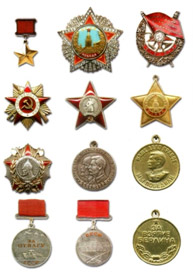     Многие ордена и медали носят имена известных полководцев: Дмитрия Донского, Александра Невского, Александра Суворова и так далее. Предложите подумать, почему в честь этих полководцев названы награды? Расскажите, что орденами и медалями было награждено более 7 млн. человек.   Вопросы для закрепления. Какие награды военных лет вы знаете? За что командование вручало людям награды - ордена и медали? А какие награды есть у ваших старших родственников?Слова для обогащения детского лексикона: награда, награждение, символ, орден, медаль, орденоносец, герой.Беседа: «Военные профессии».Воспитатель: - Сегодня мы будем говорить о профессиях, но о профессиях особых. Это профессии людей, которые зорко охраняют наше государство, нашу Родину и весь российский народ. Это профессии – военные. Военных профессий много, поговорим о некоторых из них.Профессия - Лётчик.Летчики готовы защищать наше Отечество с воздуха. Самолет управляется экипажем летчиков – это первый и второй пилоты; штурман, который прокладывает курс самолета в небе; радист, держащий связь с аэродромом; механик, отвечающий за исправность самолета. Летчики носят красивую, голубую форму под цвет неба. Кроме того, они в полете имеют специальные высотные шлемы. Эти военнослужащие должны обладать великолепным здоровьем, самообладанием, умением мгновенно оценить обстановку и принять решение, смелостью и решимостью. Юноша, мечтающий о профессии летчика, проходит медицинскую комиссию, затем учится в летном училище, окончив которое, может продолжить обучение в военной академии. Профессия – Моряк.Военные, которые служат во флоте, называют моряками. Они защищают наши морские просторы. Это моряки, которые служат на кораблях и подводных лодках. Экипаж надводного корабля насчитывает 500 – 700 человек. Главный на корабле – капитан. Он в ответе за весь корабль. Ему помогает помощник капитана и штурман, прокладывающий в море курс. Боцман следит за порядком на корабле. Радист поддерживает вязь с землей и другими судами. Корабельного повара называют коком. У каждого моряка в команде свои обязанности. Профессия - Подводник.Подводники надежно стоят на защите национальных интересов нашего Отечества. Подводные лодки уходят на несколько месяцев в дальние походы, выполняют военные задачи. Командиры подводных лодок – особая категория военных. Командир подводной лодки может самостоятельно начать войну, вести боевые действия с применением ядерного оружия. Над всем экипажем лодки – «один рубочный люк». Он задраивается и отдраивается только командиром лодки. У подводников офицеры, старшины и матросы питаются одним и тем же пайком с одного камбуза. Казалось бы, это мелочь, но это имеет большое значение. Экипаж лодки – одна большая семья, и от каждого зависит жизнь всех его членов. Создать по – настоящему профессиональный, дружный и сплоченный коллектив может не каждый командир. Экипаж насчитывает не более 150 человек. Нигде, кроме как на подводной лодке, не такой близости командира к своим подчиненным. Здесь и матрос, и старшина, и командир чувствуют «плечо друг друга». На командира смотрят как на человека, от которого зависит их жизнь, но и который при выполнении боевых задач может послать их на смерть.Профессия – Пограничник.Военнослужащие пограничных войск проходят службу на пограничных заставах. Их главная задача – не пропускать через границу шпионов, террористов, вооруженные вражеские группировки; людей, перевозящие наркотики. Нести нелегкую службу пограничникам помогают специально обученные собаки. Будущие военные изучают такие дисциплины: физическая подготовка, военная и пограничная тактика, иностранные языки, законодательство и криминалистика, топография, информатика, стрелковая подготовка, средства связи, уставы, этика, психология и многие другие.Беседа: « Бомбёжка, авианалёт, блокада».    Фашистские самолеты бомбили города и порты, аэродромы и железнодорожные станции, бомбы сыпались на пионерские лагеря, детские сады, на больницы и жилые дома. От зажигательных бомб часто возникали пожары. Мирные жители дежурили на крышах домов, тушили зажигательные бомбы в ящиках с песком, во время бомбежек прятались в погребах, подвалах, в метро. Москва, Ленинград и другие города нашей страны ночью погружались в полную темноту. В ту пору на окнах обязательно была светомаскировка, которая скрывала свет иногда горевшей свечи или керосиновой лампы, стекла в рамах заклеивали бумагой крест-накрест, ведь их могло разбить взрывной волной. Жизнь людей в те дни была трудной и тревожной. В домах не было тепла, продукты выдавали по карточкам, потому что большую часть продовольствия отправляли на фронт. Говоря о блокаде Ленинграда, расскажите, что фашисты блокировали подъезды к городу, чтобы туда нельзя было доставить еду, и жители города вынуждены были голодать. Блокадный паек - 125 граммов хлеба из смеси опилок и муки... Расскажите о Дороге жизни, которая одна соединяла ленинградцев с Большой землей. Зимой Ладожское озеро замерзло, и вот по нему поехали грузовики. В Ленинград они везли продовольствие, медикаменты, боеприпасы для войск. А из города вывозили обессиленных от голода и холода людей.    Противовоздушная оборона сдерживала удары врага. Когда в воздухе появлялись неприятельские самолеты, наша артиллерия поражала противника на большей высоте. Орудия, которые стреляли вверх по воздушным целям, называли зенитными. «Зенитки» защищали города от налетов вражеских самолетов.    Вопросы для закрепления. Как мирные жители спасались от фашистских бомбежек? Что такое блокада? Что такое паек? Как действовала противовоздушная оборона?Слова для обогащения детского лексикона: авианалет, бомбежка, бомба, зажигательный снаряд, светомаскировка, бомбоубежище, зенитка.Беседа : «Медицинская служба». Раненым на полях сражений помогали санитары, медицинские сестры, фельдшеры и врачи. Санитарки выносили солдат с поля боя, перевязывали, отправляли их в госпитали. Каждый боец и командир знал, что в бою рядом «сестрица», бесстрашный человек, который не оставит в беде, окажет первую помощь, оттащит в укрытие, спрячет от бомбежки. Медсанбат или передвижной военный госпиталь нередко располагался где-нибудь в рощице, куда доносилась канонада близкого фронта. Под пологом просторной брезентовой палатки стояли сдвинутые в один ряд столы, накрытые клеенкой. В таких палатках военные врачи делали операции: извлекали осколки, лечили раны. Особую группу медиков составлял персонал санитарных поездов. Они под бомбежками вывозили тяжелораненых в тыл страны. В тыловых военных госпиталях раненых бойцов выхаживали медицинские сестры, фельдшеры и врачи. Большинство медиков той поры - это женщины, чьи-то матери, сестры, дочери. На их плечи легла основная тяжесть военных будней, ведь почти все мужское население находилась на передовой.Поговорите о том, какие бывают ранения. Вспомните героическую историю летчика А. Маресьева.    Каждый солдат должен уметь помочь своему боевому товарищу, если он ранен. Проведите тренинг-игру «Ранение». Девочка-санитарка с зеленкой в руке. Два мальчика-санитара, сложив руки «стульчиком», усаживают «раненого» на «стульчик». Доносят его до «медсанчасти», где санитарка мажет больному коленку зеленкой или йодом. Или раненый лежит на мате, санитары по очереди подбегают к нему и перебинтовывают бинтом какую-нибудь часть тела - ногу, руку, голову.Вопросы для закрепления. Кто выносил раненых с поля боя? Кто их оперировал? Что такое медсанбат? Для чего нужен был санитарный поезд?Слова для обогащения детского лексикона: санитар, операция, ранение, осколок, контузия, фельдшер, хирург, военврач, медсанбат, госпиталь, санитарный поезд, канонада.Беседа «Решительный бой».    Фашисты хвастались, что Новый год они встретят в Москве, но советские войска сумели остановить их наступление. Наши танкисты, под красным знаменем, - на земле били фашистов. И летчики, с красными звездами на фюзеляжах самолетов, - в небе били фашистов. И моряки, в бескозырках и тельняшках, - на морях били фашистов. И артиллеристы меткими выстрелами били вероломных фашистов.    Самое упорное и решающее сражение было в начале зимы 1941 года под Москвой. Враги стояли у ворот столицы. Они были уверены, что полностью окружили Москву и поставили ее на колени. Столица стала фронтовым городом. В это время командующий нашими войсками генерал Г. Жуков разрабатывал план защиты Москвы. Он предусмотрел все, чтобы немцы не смогли прорваться к столице и захватить ее. На подступах к городу мирные жители копали заградительные рвы, строили укрепления - готовились к отпору врага. Летчики Красной Армии проявляли чудеса мужества: сбивали и уничтожали самолеты противника. До Москвы оставалось 30 километров, когда наша армия, собрав все силы, перешла в наступление и разгромила фашистов. Многие дивизии отличились в боях под Москвой. Солдаты не испугались устрашающих «тигров» и «пантер», они бились насмерть, сражались в горящих танках, шли на таран. Враг понес огромные потери и отступил. Москва выстояла.    И по Красной площади торжественным маршем шли наши, а не немецкие солдаты. Победа под Москвой стала первым тяжелым поражением фашистской армии, которая до тех пор слыла непобедимой.Вопросы для закрепления. Как Москва готовилась к обороне? Кто командовал нашими войсками?Слова для обогащения детского лексикона: марш-бросок -походное (быстрое) движение войск. Атака - стремительное, наступательное движение войск. Налет - внезапное нападение. Оборона - вид боевых действий. Таран - атака противника нанесением удара своим самолетом, танком, кораблем.Беседа «Вещи войны». Рассмотрите бинокль, солдатский котелок, фляжку, зажигалку, планшет и т.д. Поговорите о том, какое применение эти вещи находили на практике. Разыграйте ситуации, когда фляжка, например, спасла жизнь бойцу, а отсутствие бинокля или зажигалки помешало выполнить важное задание. Возможно, в вашем доме хранятся старые вещицы - молчаливые свидетели исторических событий: осколок, который в госпитале вытащили из ноги прадеда, военный билет или ремень. Дайте ребенку полюбоваться этими сокровищами, потрогать, рассмотреть со всех сторон. 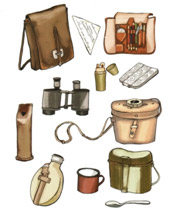     Расскажите о фронтовых «треугольниках». Письма писали на листочках чаще всего карандашом, потому что ни чернил, ни ручки в окопах не было. Были раньше такие химические карандаши, очень похожие на простые, но если кончик грифеля химического карандаша намочить, то он начинал писать, как чернила. Не было в окопах ни стола, ни стула, ни настольной лампы. Приходилось солдатам писать письма на коленках, на пеньке, при неверном свете самодельного светильника или луны. Не было на войне конвертов и обратного адреса. В минуты затишья написанное письмо складывали в «солдатский треугольник», писали адрес назначения, а вместо обратного адреса - номер полевой почты. Военный почтальон собирал письма и отправлял на попутном транспорте в тыл. Получить такой «треугольничек» было большим счастьем. А вот писем в конвертах с фронта люди боялись. Предложите подумать, почему? (В конвертах приходили похоронки или извещение о том, что кто-то пропал без вести).Научите детей складывать фронтовой треугольник. 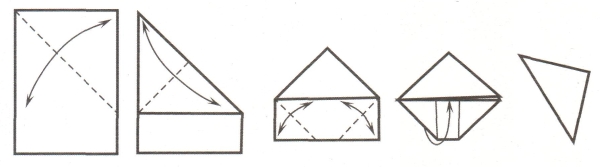 Беседа «Оружие победы». Чтобы одолеть сильного врага, необходимо было хорошо вооружить наши войска. Расскажите о военной технике и вооружении тех лет. Танк Т-34 - лучший среди танков тех героических лет. Высокая скорость и замечательные боевые характеристики сделали его самым массовым советским танком. Он сыграл решающую роль в победе. А бронетранспортеры были хорошей и надежной опорой для пехоты. На них доставлялись снаряды на поле боя. Вывозили раненых под непрерывным огнем врага. Не только танки и бронетранспортеры принимали участие в боях. Таким же легендарным стало артиллерийское орудие, которое солдаты ласково называли «сорокапяткой». Эта противотанковая пушка также была самым массовым орудием войны. Укороченные пушки назывались гаубицами, чаще всего их использовали при взятии городов, для крушения вражеских укреплений. Они были более легкими и дальнобойными, их устанавливали на гусеничные машины, поэтому они могли хорошо маневрировать во время боя. В самом начале войны советские конструкторы создали боевую ракету - реактивный снаряд для знаменитого миномета «Катюша». «Катюша» стреляла реактивными снарядами по рельсовым направляющим, а дальность ее стрельбы составляла 8 км. Расскажите о военной авиации. Штурмовик ИЛ-2 атаковал с воздуха не только живую силу, но и различную военную технику противника. А у бомбардировщика Пе-2 на бору находились 4 пулемета и до 1000 кг бомб. Эти самолеты участвовали в сражениях на всех фронтах.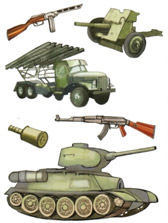 Вопросы для закрепления. Какие виды военной техники вы знаете? Что такое тяжелая военная техника? Что такое артиллерия? Какими снарядами стреляла «Катюша»? Чем различаются между собой виды огнестрельного оружия? (Размером, назначением, дальностью боя, калибром патрона, видом боеприпаса, поражающей силой).Слова для обогащения детского лексикона: танк, бронетранспортер, миномет, гаубица, зенитное оружие, ракета, пулемет, автомат, батарея, залп.Беседа «Помощь тыла».Заводы и фабрики страны работали слаженно и бесперебойно, днем и ночью, с каждым месяцем увеличивая выпуск военной продукции: гранаты, пушки, патроны, мины, шили военное обмундирование. Предложите детям подумать, а кто остался дома, кто все это производил, если все мужчины ушли на фронт.    Нелегкий это был труд! Ежедневный, тяжелый, долгий - без выходных и часто без сна. А ведь при этом и дома надо было кормить и воспитывать маленьких детей, поддерживать тех стариков, которые уже не могли работать, писать письма на фронт своим мужьям, отцам и сыновьям.    Сразу повзрослели дети, потому что надо было помогать взрослым во всех делах. Они работали на заводах, которые делали снаряды для фронта, детали для машин, котлы для походных кухонь. Вместо беззаботного счастливого детства с веселыми играми и забавами дети по 10-12 часов в день работали на станках, помогая взрослым изготавливать оружие и вещи для победы над врагом. Плохо одетые, опухшие от голода, никогда не высыпавшиеся, они работали наравне со взрослыми. Нередко они не доставали до верстака или станка, и им делали специальные подставки из ящиков. В зной или на лютом морозе (в цеху нередко была только крыша, но не было стен), губы закусив до крови, не сдавались усталости в плен. Сутками от станка не отходили. Такие вот Вани и Сани, Пети и Вовки победу в тылу ковали: гранаты, патроны, винтовки. Но не все дети могли работать на заводах или воевать. А чем еще могли помочь дети во время войны? Вязали теплые вещи для фронта: варежки, носки, шили и вышивали кисеты для табака, помогали раненым в госпиталях, выступали с концертами, чтоб поддержать их боевой дух, чтобы не скучали наши защитники по своим близким.Вопросы для закрепления. Как дети помогали взрослым в тылу? Что означают слова «ковать победу»?Слова для обогащения детского лексикона: тыл, завод, фабрика, цех, верстак, снаряды, патроны, станок, кисет, забота, тепло.Беседа «На передовой».    На рассвете 21 июня 1941 года, когда города и села нашей Родины спали мирным сном, с аэродромов поднялись в воздух немецкие самолеты с бомбами. Громом по всей западной границе покатились орудийные залпы. Воздух наполнился рокотом танков и грузовиков. Немецко-фашистская Германия вероломно, без объявления войны, напала на нашу страну. Немцы пытались лишить наш народ свободы, захватить земли и города. Враги рассчитывали расправиться с нами быстрым и стремительным ударом.    Но они глубоко просчитались. Как один, поднялись наши люди на защиту своей Родины и свободы. Каждый день эшелоны увозили солдат на фронт (это линия расположения войск), на передовую (первая полоса боев). Родные и близкие провожали их со слезами на глазах. На передовой голод, зной или холод, грохочут взрывы, свистят пули... Не зная отдыха, солдаты рыли окопы (укрытия для стрельбы и защиты от огня), тащили на себе тяжелые пушки, вели прицельный огонь и умирали за свою страну Тяжелая и кровопролитная была война. Но бойцы не щадили себя, защищая Родину. «Победа будет за нами!» - эти слова звучали повсюду.    Обсудите с детьми, зачем нужно было рыть окопы и траншеи на передовой. Попробуйте представить, каково было целыми днями и ночами сидеть в сыром окопе, периодически поднимаясь в атаку под плотным огнем противника. Расскажите, что единственной защитой от непогоды были шинель и плащ-палатка. Плащ-палатка защищала от дождя, ветра и снега. Шинель нередко служила солдатам не только одеждой, но и одеялом и спасала ночью от холода.Вопросы для закрепления. Когда началась Великая Отечественная война? Кто и зачем напал на нашу Родину? Что означает слово «вероломно»? Что такое передовая?Слова для обогащения детского лексикона. Война, фронт, враг, передовая, окоп, траншея, пуля, взрыв, солдат, офицер, шинель, плащ-палатка.Беседа «Взятие Берлина».    Закончилась война в мае 1945 года. Советские воины освободили от фашистов не только нашу страну, но и другие страны Европы. Последние бои были в Берлине - столице Германии. Шли бои за каждую улицу, за каждый дом. Но советские солдаты ценой собственной жизни спасали берлинцев от пуль и снарядов. И вот наконец наши солдаты взяли рейхстаг (здание, где работало германское правительство) и установили на его крыше красное знамя. Это означало победу нашей страны в Великой Отечественной войне.    Предложите подумать, какое слово можно употребить вместо слова «флаг»? (Знамя.) Слово «флаг» появилось в России во времена Петра Первого. Слово «знамя» намного старше. Оно торжественное, а полотнище знамени обязательно большое. Флаг может быть маленьким, а знамя -нет. Под знаменем сражались воины в бою. Случалось, что люди отдавали свои жизни только за то, чтобы спасти знамя, не позволить врагам захватить его. В битве водружение знамени над вражеским станом означало победу.Сыграйте в командную игру «Водрузи знамя». Против каждой команды ставится гимнастическая скамейка, дальше стоит дуга и лежат три круга картона. По сигналу «Вперед!» направляющий с флагом пробегает по гимнастической скамейке, пролезает под дугой, прыгает с одного круга на другой и возвращается к своей команде, передает флаг следующему участнику. Последний участник подбегает к подставке и устанавливает в нее флаг. После этого все игроки подбегают к своему флагу, становятся вокруг него и дружно кричат «Победа!».Вопросы для закрепления. Когда закончилась Великая Отечественная война? Что такое рейхстаг? Что означало установление знамени на крыше рейхстага?Слова для обогащения детского лексикона: освобождение, водружение, знамя, флаг, воин-победитель.Беседа «Парад Победы».Долгие годы продолжалась кровавая война, но враг был разгромлен, и Германия подписала акт о безоговорочной капитуляции (документ, в котором фашисты признавали себя побежденными). 9 мая 1945 года тысячи людей вышли и на улицы столицы. Народ ликовал и пел, прямо на улицах кружились пары в победном вальсе. Люди смеялись, плакали, незнакомые обнимали друг друга. Это был праздник всего народа со слезами на глазах! Все радовались великой победе над врагом и оплакивали погибших. А 24 июня 1945 года в Москве прошел парад Победы. По Красной площади стройными рядами прошли воины-победители. Они несли знамена поверженного врага и бросали на брусчатку древней площади. С тех пор этот праздник стал поистине всенародным торжеством!В честь этого замечательного праздника каждый год 9 мая во всех городах России проходят торжества. В столице нашей Родины - Москве на Красной площади проходит военный парад. Улицы расцветают улыбками радости, пышными букетами цветов и яркими шарами, звучит торжественная музыка. В памятных местах столицы - на Поклонной горе, у Могилы Неизвестного Солдата, на площади перед Большим театром собираются ветераны-фронтовики, блистающие орденами и медалями. Они делятся с нами, своими благодарными потомками, рассказами о лихой военной поре, встречаются со своими боевыми друзьями. Мы благодарны им за то, что они победили в жестокой схватке с врагом, отстояли для нас родную землю и мирную жизнь. Будем достойны своих дедов и прадедов!Вопросы для закрепления. Когда и где был подписан акт о безоговорочной капитуляции? Когда в Москве прошел первый парад Победы? Почему праздник 9 мая называют праздником со слезами на глазах? За что мы должны быть благодарны ветеранам войны?Слова для обогащения детского лексикона: капитуляция, победа, победитель, парад, ветераны-фронтовики, Вечный огонь, память, благодарность.Беседа «Где встречать День Победы, 9 мая?»    Праздник Победы — это праздник памяти, чести, достоинства, праздник со слезами на глазах, это слезы радости и скорби одновременно. День Победы — это праздник, который касается всех людей нашей страны, так как у каждого из нас есть дедушки, бабушки и другие, более дальние родственники — участники войны, которые отдали свои жизни за самое дорогое, что есть у человека, — за жизнь и свободу сегодняшнего дня. Победа над фашизмом должна отмечаться в каждом доме, в каждой семье с достоинством и честью по отношению к погибшим. Но нельзя забывать, что Великая Победа — это дело не только погибших бойцов.В День Победы уместно в семье вспомнить подвиг русской женщины — матери или жены, сестры или подруги. Женщина оставалась дома за мужа, за кормильца, за работника продовольствия для фронта. Дни и ночи проводя за станком, бросая голодных детей одних, отдавая им свои последние крохи хлеба, женщина несла подвиг геройства и стойкости духа, не позволяла себе расслабляться, плакать, а об утратах горевала в одиночку. Это ли не заслуга в Победе, это ли не помощь в борьбе с врагом — эта большая заслуга, трудная работа, которую женщины военных лет молча, несли на своих плечах.День Победы — это праздник, к которому необходимо готовиться тщательно и всей семьей. В этот день ветераны достают ордена и медали, готовят к параду военную форму. Младшему поколению уместно предложить им в этом свою помощь. Сделать это мягко, корректно, так как для многих ветеранов их военная форма, ордена и медали — единственная ниточка, которая соединяет их с погибшими на фронтах войны товарищами и друзьями. И относятся они к этим «атрибутам» с особенной нежностью и любовью.Многие ветераны накануне 9 Мая посещают различные школы по приглашению, рассказывая о той войне, которую они видели своими глазами. Поэтому уместно оказать бабушке или дедушке-ветерану помощь в проведении или участии в мероприятии. Можно предложить им проводить их до школы и обратно, позаботиться об их настроении. Постараться поддержать, если ветераны в самый разгар своей военной истории что-то перепутают или забудут, хотя многие из них свято хранят в памяти те страшные дни своей жизни.МАДОУ « Детский сад № 36 общеразвивающего вида»Подвижные игры на военную тематику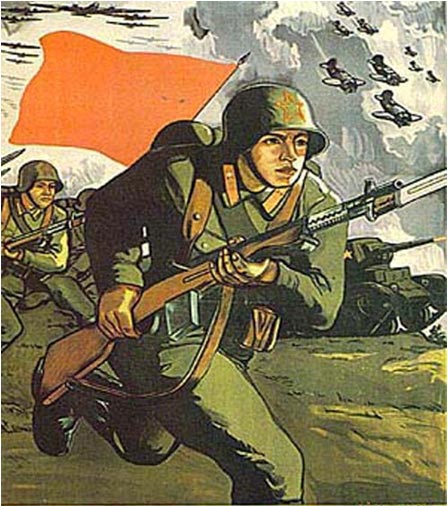 Игры на внимание «Будь внимателен»  4 сигналаКрасный флажок -  дети кричат ура; зеленый флажок – бегают врассыпную; желтый – маршируют  на месте; нет сигнала – приседают и замирают. «Разведчики, парад, засада»По команде «Парад» дети идут парадным шагом, высоко поднимая колени.По команде «Разведчики» дети идут осторожно, согнувшись.По команде «Засада» приседают и не шевелятся. «Увольнительная»Звучит веселая музыка, дети бегают врассыпную, танцуют, играют. В конце любой музыкальной фразы нажимается пауза – дошкольники останавливаются и отдают честь. «Военные»  (авторская игра)Летчики – бег врассыпную, прямые руки в стороны;Моряки – бег врассыпную, сложив ладони вместе и вытянув руки вперед;Танкисты – ходьба в полуприседе;Пехотинцы  – ходьба парами строевым шагом;Снайперы – лечь на пол, приняв позу стрелка;Тревога – построение в одну шеренгуИгры с метанием «Перестрелка» Цель игры: развитие умения взаимодействовать в команде, меткости и ловкости.Площадка разделена  на две половины. Команды свободно располагаются на своих половинах. У каждой команды по  мячу. По сигналу начинается перестрелка - дети бросают мячи, стараясь выбить игроков команды соперника, те отвечают им тем же. Поймавший мяч, бросает его в любого из другой команды.  Побеждает команда, которая быстрее выбьет своих соперников. Правила: засчитываются только попадания в игрока  с лёта. Игрок может спастись, если поймает мяч, летевший в него, или увернется от него.«Осада»Цель игры: развитие умения взаимодействовать в команде, меткости и ловкости.В центре площадки чертят круг диаметром 3-4 м. играют две команды: одни – защитники, другие – нападающие. Защитники входят в круг, а нападающие окружают их за чертой, отойдя друг от друга на одинаковое расстояние. Нападающие три раза подряд перебрасывают мяч над кругом. Это условие для начала игры. В это время нападающие не имеют права ударять находящихся в кругу, а те не могут прыгать и ловить мяч.После трех перебросов нападающие стараются уловить момент и ударить по кругу. Дети в кругу стараются избежать ударов – защищаться, т.е. ловить мяч или стремиться удержать его в кругу. В случае удачной защиты играющие меняются ролями.Правила: если удар нападающих достиг цели и мяч вылетел из круга, то защитник, в которого попал мяч, выбывает из игры. Если мяч не достиг цели, из игры выходит тот нападающий, который бросал мяч. «Огненный рубеж»Цель игры: развитие меткости, формирование ОДС в метании.Участники по очереди метают «гранату» (снежки или мешочки с песком). С расстояния 3 метров стараются попасть в вертикальную мишень – макет танка (картонная коробка с нарисованным на ней силуэтом танка). «28 панфиловцев» (составили сами, за основу взяв требования армейской полосы препятствий)Цель игры: развитие меткости и ловкости.Команды строятся в колонны по одному на линии старта (обороны). На противоположной стороне площадки напротив каждой команды стоят по 3 «танка». Это мягкие модули,  стилизованные под танки. По сигналу первый боец (участник) ползет по-пластунски до линии огня (черты на полу), берет гранату (мешочек с песком), приподнимаясь от пола с опорой на руку и одно колено, выполняет бросок по цели (с расстояния 3 м) и бегом возвращается назад. Побеждает команда, подбившая большее количество танков.Правила: бросок по танку выполнять из положения полулежа, если участник встал в полный рост, то считается раненным.«Меткий стрелок»Каждый игрок команды должен из снега сделать снежок и забросить его в корзину (сбить цель) с расстояния 3-4 м. Та команда, которая забросит больше снежков, одержит победу. «Всадники-стрелки» 1 вариант – с одной стороны площадки устанавливают мишени (на веревке подвешивают вертикальные мишени, высотой 1-1,5 м). От мишени на расстоянии 2-3 м проводят линию метания. Игроки располагаются на стартовой линии с другой стороны площадки. Всадники сидят верхом на лошадях (палки с изображением головы лошади), у каждого в руках мяч малого размера. По команде игроки скачут к линии метания, стараясь попасть мячом в вертикальную цель, после чего возвращаются на свое место.Правила: способ метания оговаривается заранее по желанию игроков, нельзя переходить линию метания, такой бросок будет не засчитан.Игру можно проводит, как эстафету в двух – трех командах. Побеждает команда, которая больше наберет очков.2 вариант – с участием взрослого. Папа везет ребенка на спине до ориентира, ребенок берет мешочек и бросает в корзину, папа возвращается так же с ребенком на спине.«Ловкие солдаты»Цель игры: формировать ОДС в бросании и ловле мяча.Дети делятся на 2-3 команды и выстраиваются в параллельные колонны. Напротив каждой команды на расстоянии 2-3 м встают капитаны, у каждого в руках мяч. По сигналу капитаны бросают мяч (заранее установленным способом – двумя руками снизу, из-за головы, от груди, от плеча и т.п.) первому игроку в своей команде. Тот ловит мяч, возвращает капитану и сразу приседает. Те же действия – обмен передачи мяча – капитаны выполняют со вторым, третьим и остальными игроками своей команды. Каждый игрок, вернув мяч капитану, приседает. Когда последний игрок отдает мяч капитану, тот поднимает его вверх, после чего все игроки команды быстро встают.Победителем считается команда, чьи игроки быстрее и точнее выполняют передачи мяча. При каждом повторении игры выбирают новых капитанов команд.«Снайпер»1 вариант - Проводятся две параллельные линии на расстоянии 8-10 м друг от друга. В середине между ними чертят круг диаметром 2 м. Один игрок – снайпер. Он с мячом в руках стоит в кругу. По сигналу остальные игроки начинают перебежку от одной линии к другой. Снайпер старается попасть в них мячом, момент броска он определяет сам. Мяч, брошенный мимо, игроки перебрасывают снайперу. Тот игрок, в кого попали мячом, выбывает из игры. Если игрок поймал мяч, брошенный в него, то это не считается попаданием.2 вариант – Снайпер стоит в центре круга (в обруче), возле него лежат 6-8 мягких мячиков. По сигналу игроки начинают бегать по кругу, стараясь увернуться от мяча. Снайпер продолжает стрельбу, пока у него не кончатся патроны «мячики». Каждый мяч можно использовать только один раз.Комбинированные эстафеты«Вперед пехота» Перепрыгнуть через 3 «мины», пролезть в тоннель, добежать до ориентира и забросить мешочек с песком в корзину. «Глоток воды»    (за основу взяты события Брестской крепости)Цель игры: развитие ловкости, чувства равновесия.Команды строятся в колонны по одному на линии старта, у первых бойцов в руке кружка.  Рядом с каждой командой стоит  пустое ведро, на противоположной стороне площадки ведро с водой. По сигналу первые бойцы обеих команд бегут по полусферам, по доске (скамейке), пролезают через обруч «лаз», подбегают к ведру, зачерпывают воду в кружку и тем же путем возвращаются обратно, стараясь не расплескать воду. Подбегая, наполняют своё ведро, передавая кружку следующему участнику. Побеждает команда, набравшая больше воды и быстрее справившаяся с заданием.«Тяжело в учении, легко в бою»Комбинированная эстафета с автоматом на шеи. Проползти по-пластунски по полу, пробежать по скамейке, перепрыгнуть через лежащие в ряд три обруча, подняться  на стенку. Обратно выполнить то же самое задание. Задание выполняют все участники каждой из команд. «Тяжелая ноша»  Солдаты должны быть сильными, выносливыми, уметь переносить тяжести.Пробежать с двумя набивными мячами вокруг ориентира и передать их следующему участнику.      «Разведчики»Игроки «разведчики» проходят полосу препятствий:Бег «змейкой», пролезание в обруч «тоннель», перепрыгивание через препятствия (барьер), кувырок вперед на мате, возвращаясь бегом назад. «Доставка снарядов» 1 вариант -  Стартуют пары. Один ребенок принимает положение упора лежа,  другой берет его за ноги. По команде обойти ориентир и вернуться назад. Затем поменяться местами и проделать то же самое еще раз.2 вариант – Пробежать с набивным мячом в руках по полусферам, провести мяч между ориентиров, пролезть в обруч и бегом вернуться назад, передавая мяч следующему участнику.3 вариант – Пронести большой ортопедический мяч вдвоем, обегая стойки. «Пограничник и его собака» (парная эстафета)Один из детей в роли пограничника, другой в роли «собаки». Задания выполняет «собака», пограничник бежит рядом, держа партнера за руку, как за поводок. Перепрыгнуть через барьер, пробежать по скамейке, обежать «змейкой» 4-5 ориентиров и бегом вернуться назад.Правила: пограничник бежит рядом с «собакой», не выпуская  руки сбоку от препятствий. После выполнения заданий партнеры меняются местами.«Переноска раненого»   1 вариант - Двое детей перевозят третьего, сидящего на одеяле.2 вариант – Двое детей переносят третьего, посадив его на скрещенные руки. «Полевой госпиталь»Девочки – «медсестры» делают перевязку условно раненому бойцу и отводят его в госпиталь. «Переправа»1 вариант - Цель игры: развитие ловкости.Ход игры: дети выстраиваются в две команды. Первые игроки каждой команды  держат в руках по две дощечки. Подкладывая себе под ноги дощечки, пройти определенное расстояние на скорость, а затем передать дощечки следующему игроку. Побеждает команда, первой закончившая задание.2 вариант – участники переходят с одной стороны на другую, подкладывая себе под ноги обручи.  Игроки  должны переходить, вставая ногами только в обруч. Игру можно проводить, как встречную эстафету. Чья команда быстрее поменяется местами? Игры с бегом «Борьба за знамя»В игре участвуют две команды. Количество участников может быть любым, но равным в обеих командах. У каждой команды имеется знамя (флажок), который устанавливается на видном месте и охраняется одним из игроков. Остальные члены команды делятся на защитников и нападающих. Цель игры  – завладеть флажком противника, сохранив свой. В процессе игры разрешается передавать флажок другому игроку или убегать с флажком.Правила: начинать игру надо по сигналу. В борьбе за флажок нельзя допускать грубых действий.«Перехватчик»На противоположных концах площадки отмечаются линиями два дома. Играющие располагаются в одном из домов в одну шеренгу. В середине лицом к детям находится водящий «перехватчик». Дети хором произносят слова:Мы умелые солдаты, любим бегать и скакать,Раз, два, три, четыре, пять, ни за что нас не поймать!После окончания слов все бегут врассыпную через площадку в другой дом. Водящий старается запятнать детей, прикасаясь к их плечу рукой. Запятнанные отходят в условное место.  В конце игры отмечаются лучшие ребята, не попавшиеся ни разу.2 вариант – «перехватчиков» может быть двое или более детей.«Связисты»Игроки «связисты» должны наладить связь со штабом – проложить телефонный кабель, разматывая катушку (веревку, намотанную на палочку). Как только линия связи от условного места до штаба проложена, связисты подают сигнал флажком. «Погоны»Ведущий кладет на плечи первого участника в каждой команде  погоны.Задача: не уронив погоны, пробежать дистанцию и положить их на плечи следующему участнику эстафеты. Держать погоны руками нельзя. Правила: если погон упал (на любом этапе), игрок возвращается на старт, ему снова кладут на плечи погоны, и он опять бежит свою дистанцию. «Воздушная тревога»  (за основу взяты события в осажденном Ленинграде)Цель игры: развитие быстроты, умения взаимодействовать в команде. Для игры необходимо  две детские палатки «бомбоубежище», два тоннеля «проход». По двум сторонам площадки стоят палатки, к входу каждой проложен тоннель из ткани. Звучит легкая музыка, дети свободно передвигаются по площадке. Музыка становится тревожней –  раздаётся предупреждение «Воздушная тревога!», «Воздушная тревога!». Каждая команда должна быстро на средних четвереньках перебраться по тоннелю в бомбоубежище. «Боевая тревога»Бег в солдатской рубахе, сапогах и с каской на голове. По команде задание выполняет первый участник команды. После он передает обмундирование следующему участнику. Эстафета заканчивается, когда участники каждой из команд выполнили задание. «Ценное донесение» 1 вариант - В сильную метель надо доставить ценный пакет, у какой команды это получится быстрее?Бег «змейкой» вокруг ориентиров в одну и другую сторону, передавая пакет.2 вариант – пронести лист бумаги на ладони, чтобы правильно выполнить задание надо проявить выдержку и терпение.«Летчики – космонавты».Дети по команде «самолеты» бегают врассыпную, руки в стороны, по команде «ракета» становятся в малый круг, подняв руки вверх и соединив их вместе.«Летчики»Игра проводится на участке, где есть укрытия (кусты, деревья, пригорки). На одной стороне  участка аэродром, на котором расположено одна от другой три группы детей – летчиков. У летчиков на груди прикреплены пропеллеры своего цвета для каждой группы. В противоположной стороне участка – место с укрытиями, куда будут лететь самолеты. «Начальник аэродрома» назначает, какая группа самолетов полетит вначале. «Летчики» назначенной группы заводят моторы и по сигналу «начальника» (взмах флажком) вылетают. В этот момент оставшиеся на аэродроме летчики отдыхают – поворачиваются спиной к вылетевшим. Облетев круг, летчики продолжают полет дальше, и каждый садится в различные места под тем или иным укрытием. После этого «начальник» передает: «Приготовится на поиск самолетов!» Все летчики готовятся в путь: накачивают бензин, заводят моторы и по сигналу начальника (взмах флажком) вылетают на поиски.Разыскав летчиков из первой группы, все возвращаются назад. Затем к полету назначается другая эскадрилья.Правила: Вылетает та группа летчиков, которую назначает командир. Нельзя подглядывать, куда скрываются самолеты. Тот, кого нашли, летит на аэродром и ждет, чтобы собрались все летчики.Указания к игре: Сигнал к полету дается флажком, соответствующим по цвету пропеллерам данной группы.«Переход через минное поле»К голеностопам детей, бегущих в парах, привязывают по два воздушных шара.  Они  должны добежать до ориентира и обратно, не наступив на шар. Задевание шара рассматривается как взрыв.2 Вариант игрыМожно использовать мячики из «сухого» бассейна, рассыпав их по полу. Участники должны добежать до ориентира и обратно, не наступив на них.«Спасение пойманных»Считалкой выбираются трое водящих. Они становятся на одной стороне площадки. Все остальные располагаются недалеко от них в ряд. По команде дети разбегаются в разные стороны, а водящие стремятся их поймать. Пойманные игроки берутся за руки в центре площадки, становятся в круг. Водящие продолжают ловить игроков до тех пор, пока не останутся трое не пойманных, которые стремятся подбежать к игрокам, стоящим в кругу, и выручить кого-либо из них. Если это удалось, то игроки опускают руки и убегают из круга. Если оставшимся игрокам долго не удается подойти к кругу и коснуться одного из пойманных игроков, то они проигрывают. Игра начинается сначала, водящими становятся три не пойманных игрока.Правила: игрокам нельзя выходить за пределы площадки. Пойманные игроки не должны покидать круг до тех пор, пока оставшиеся три игрока не выручат их. «Подводная лодка»Дети встают по три человека и кладут руки на плечи впереди стоящему «экипаж подводной лодки».№1 – командир подводной лодки идет медленно, вытянув руки вперед и соединив ладони вместе. Двое следовавших за ним детей «торпеды».Командир говорит: «Пли!» и «торпеды» отрываются и бегут один круг, возвращаясь к командиру. На команду «Стоп!» дети останавливаются. Второй номер встает на место первого, а первый встает последним. То же делает потом третий участник.Игры с прыжками «Конники» Цель: развивать быстроту и внимание.Дети выстраиваются в круг, в центре круга – водящий – командир с флажком.Под речитатив дети скачут прямым галопом  по кругу, руки вытянуты вперед, сжимают воображаемые поводья.  Командир выполняет движения вместе с детьми, только двигается противоходом. Переходят на ходьбу с высоким подниманием колен, с окончанием слов дети останавливаются. Двое детей, около которых остановился командир, поворачиваются спинами друг к другу и на счет «раз, два, три, беги!» обегают вокруг детей. Кто первый добежит до командира и возьмет флажок становится новым водящим.Рысью и галопом кони вдаль летят.                                                             А на них лихи конники сидят.Командир отважный, всех ведет вперед.Знаменосец юный гордо флаг несет.2 вариант – дети галопом скачут по кругу, изображая всадников. Скачку выигрывает тот, кто на лету подхватит платок, брошенный водящим из центра круга.«Прыжки через ров»На площадки рисуют две параллельные линии примерно на расстоянии 50 см одна от другой – это ров. Игроки распределяются на две команды. По очереди с закрытыми глазами дети подходят ко вру и прыгают. Игроки каждой команды помогают своим игрокам возгласами: ближе, стой и др.Выигрывает та команда, в которой больше детей сумело перепрыгнуть через ров, не наступив ни черту.«Не попадись»Играющие стоят в колонне на расстоянии одного шага один от другого. Двое водящих с веревкой в руках (длиной 1,5 м.) располагаются справа и слева от колонны. По сигналу водящие проносят веревку перед колонной на высоте 15-20 см от земли. Дети в колонне поочередно перепрыгивают через веревку. Затем миновав колонну, водящие поворачиваются обратно, неся веревку на высоте 60-70 см. дети быстро приседают, принимая положение группировки, чтобы веревка их не задела. При повторении игры водящие меняются. Выигрывают те, кто не задал веревку, выполнив все задания.Правила: подпрыгивать вверх толчком двух ног, не перешагивать; тот, кто коснулся веревки, выходит из колонны. «Осторожно, растяжка»На площадки – двое водящих держат длинную веревку (3-5 м), остальные дети бегают врассыпную. По сигналу водящие проходят через площадку в одну и другую стороны, держа веревку на высоте 15-20 см от земли. Играющие бегают, перепрыгивая через веревку.Правила: перепрыгивая, не задевать веревку. Тот, кто её задел встает на место одного из водящих.«Ножная цель»Перед скамейкой выкладывают или рисуют круг диаметром 30 см. Дети встают  на возвышение, по сигналу спрыгивают в круги и тут же выпрыгивают из них.Правила: спрыгивать мягко, сильно не приседать; быстро делать следующий прыжок; задевший круг выходит из игры.Усложнение: спрыгнув в кружок, выполнить в нем прыжок вверх.«Не оступись»На земле чертят две линии – два берега, между которыми болото (расстоянии  между линиями 10-15 м). Воспитатель чертит на болоте кочки – кружки (можно использовать плоские обручи) – на разном расстоянии друг от друга: 30, 40, 50, 70, 80 см. Двое детей по сигналу прыгают с кочки на кочку, стараясь перебраться на противоположный берег. Тот, кто оступился, остается в болоте. Выходит следующая пара. Когда все выполнят задание, воспитатель назначает, кому выводить детей из болота. Тот подает увязшему руку и показывает прыжками путь выхода из болота.Правила: способ перепрыгивания с кочки на кочку оговаривается заранее. Дети могут выбирать маршрут по желанию. Нельзя становиться ногами между кочками, кто нарушил, остается в болоте, пока его не выручат. Выручать можно после того, как все переправятся на другой берег.Игры с ползанием «Строительство линии обороны»Команды встают в колонны по одному на расстоянии одного шага друг от друга, широко расставив ноги. По сигналу последний в колонне начинает движение , проползая между ног впередистоящих и встает в начале строя.  Вслед за ним, то же самое выполняют остальные участники. Побеждает команда, которая быстрее выполнит перестроение. Повторить перестроение можно от одного, двух и более раз.Правила: пролезать под ногами каждого участника команды, не пропуская никого;  после выполнения задания, сохранять дистанцию 1 шаг. «Маскировка» или можно «Танкисты»Дети делятся на команды по 4-6 человек в каждой. Игроки каждой команда встают у линии старта на четвереньки трое впереди, и трое за ними, на их спины кладут мат. По сигналу «танкисты» на четвереньках с матом на спине двигаются вперед (на расстояние 6-8 м). Побеждает команда, первой пересекшая линию финиша.Правила:  если мат падает, то команда останавливается, и воспитатель снова кладет его на спины детей, после чего они могут продолжить движение.«Марш – бросок»Играющие становятся в 3-4 колонны у общей черты. Впереди каждой колонны в 3-5 шагах поставлены гимнастические скамейки, дальше на полу положены обручи. По сигналу первые бегут к скамейкам, проползают по ним указанным способом, слезают, подбегают к обручам, пролезают в них и быстро возвращаются в конец колонны, передавая эстафету следующему игроку и т.д.Правила: доползать указанным способом до конца скамейки; обруч класть на пол тихо, не бросать.«Свистать всех наверх»Дети стоят в колоннах лицом к гимнастической стенке на расстоянии 3-5 м. На каждом пролете наверху подвешен колокольчик. По сигналу  дети, стоящими первыми, бегут к стене, влезают на нее и звонят. Затем слезают и бегом возвращаются в конец  колонны. Выигрывает команда, которая первой выполнила задание.Правила: влезать установленным способом; не пропускать перекладин; спускаться до конца, не спрыгивать.«Тоннель»Дети делятся на две команды и образуют два круга. Удерживая  обручи вертикально на полу в боковой плоскости, выстраивают два «тоннеля». По сигналу первый в команде кладет обруч на пол, пролезает через другие обручи, против часовой стрелки, возвращается на свое место и, коснувшись следующего ребенка, ставит свой обруч в исходное положение. Второй начинает движение, и т.д. до выполнения задания всеми участниками. Выигрывает команда, которая быстрее выполнила задание.Правила: обручи стоят на полу строго вертикально; не пропускать ни один.«Бесшумные разведчики»Цель:  развивать ловкость, формировать ОДС в ползании.Две скамейки ставятся параллельно друг другу на расстоянии гимнастической палки, гимнастические палки укладываются на скамейки поперек, чтобы получился «тоннель» (5-6 палок).Игроки бесшумно должны проползти между скамейками, не задевая палки. Выигрывает команда, раньше других закончившая эстафета.Малоподвижные игры «Минное поле».Цель игры – развивать пространственную ориентацию.Перед каждым участником – «минное поле» (10 ковриков с шипами лежат в разных местах зала). Участникам предстоит перейти его с закрытыми глазами.  Один ребенок переходит, другой ему помогает, направляя его движение словами: «Вперед, правее, вперед, левее – БУХ! Если игрок может наступить или наступил на мину». Участники выполняют задание поочередно.«Один – двое»Дети идут в колонне по одному и  в соответствии с сигналом воспитателя перестраиваются на ходу парами и снова по одному. Тоже выполняют бегом.При перестроении не снижать темп движения, сохранять интервал. «Пограничники»Двум игрокам завязывают глаза и ставят на расстоянии 1 м друг от друга. Кто-нибудь из детей старается пройти между ними, ступая как можно тише. Если игроки слышат его, они должны сказать: «Стой! Кто идет?» Если «нарушитель» переходит границу, «пограничники» проигрывают. Игру можно повторить с другими участниками.«Ночное ориентирование».Цель игры: ориентирование на местности, развитие памяти, наблюдательности.Ход игры: на расстоянии 6-8 метров от старта устанавливается ориентир (табуретка), первым участникам завязываются глаза. По сигналу они должны дойти до ориентира, обойти его и, вернувшись к команде, передать эстафету следующим участникам, которые уже стоят с завязанными глазами. Во время движения команда может помогать своим участникам возгласами: «правее», «левее», «вперед», «назад». А поскольку кричат одновременно игроки обеих команд, участник должен разобрать, какие призывы относятся именно к нему. Когда на линию старта возвращается последний игрок, для всей команды наступает «день». Для какой команды «день» наступит раньше, та и победит.«Часовой»Один из детей «часовой» садится на землю в круг. У него завязаны глаза. Остальные дети стоят по кругу за чертой. Воспитатель показывает рукой на одного из играющих. Тот начинает осторожно приближаться к часовому. Услышав шаги или шорох, он должен показать рукой направление, откуда эти звуки доносятся. Если укажет верно, меняется местом с идущим. Если нет, движение продолжается. Побеждает тот, кто сумеет войти в круг.Правила: приближается к водящему небольшими шагами; остальные играющие не должны шуметь.    «Защитник»На площадке чертят круг диаметром 2-3 м. В игре участвуют шесть – восемь человек. Двое из них по жребию идут в центр круга: один присаживается на корточки, а второй «защитник» кладет ему руку на голову и, не отнимая её о т головы, обходит сидящего товарища то справа, то слева. Остальные игроки, свободно расположившись за кругом, стараются коснуться сидящего рукой, а защитник стремится их осалить (коснуться рукой или ногой). Если защитнику удается это сделать, то осаленный занимает место сидящего, сидящий становится защитником, а последний присоединяется к остальным игрокам.Осаливание не засчитывается, если защитник отнял руку от головы сидящего. Ногой разрешается осаливать только ниже колена. Мешать защитнику (толкать, дергать) запрещается. Игра каждой пары длится не более 1-2 минут.«Звуковой маяк»Цель: развитие ориентирования по звуку.Дети располагаются на площадки врассыпную и закрывают глаза. Перед этим выбирается водящий, который будет подавать звуковые сигналы (с помощью свистка, дудочки или хлопком). Игроки перемещаются по площадке, реагируя  на звуковой сигнал. Водящий может переходить с места на место. Побеждает игрок, который сумел подойти к водящему ближе всех.                         Пословицы о войнеБольше пота на ученье, меньше крови на войне.Во время войны и стены имеют уши.Один в поле не воин.Жизнь дана на смелые дела.Заповедь военного дела: двигайся скрытно и умело.Береги командира в бою, защищай, как жизнь свою.Болтун - находка для шпиона.Болтовня может стоить жизни.Бояться смерти - так и победителем не быть.Бой красен мужеством.Бой отвагу любит.Бой требует уменья.В наступлении храбрость помножь на умение.Воля командира - большая сила.Всюду примером служи, честью и славой полка дорожи.Гвардейский миномёт везде врага найдёт.Гвардейская слава - врагу отрава.Где отвага, там и счастье.Где смелость, там победа.Граната мала, да бойцу мила.Дал присягу - назад ни шагу.Для смелого солдата и рукавица - граната.Для шпиона сущий клад, кто болтлив и простоват.Друг друга поддерживать - победу одерживать.Если по-русски скроен - и один в поле воин.Закон бойца - стойкость до конца.За край родной иди бесстрашно в бой.Зорки и бдительны Родины хранители.Знамя части - святыня.Командовать без умения - всё равно, что слепому грибы собирать.Крепко верить - значит победить.Кто без храбрости - тот без радости.Кто в огонь ходит, того и смерть обходит.Кто за правое дело стоит, тот всегда победит.Кто идёт вперёд - того страх не берёт.Не рисковать - так и сражение не выиграть.Нет дружбы крепче, чем фронтовое братство.Не теряй отвагу - назад ни шагу.Опытному воину река не преграда.Отвага бережёт воина.Побеждает тот, кто не даёт себя запугать.Полковая песня дух бодрит.Попусту стрелять - лишь порох терять.Пошёл в разведку - бери всё на заметку.Снайпер бьёт редко, да попадает метко.Солдат солдату родной брат.Солдатская дружба сильнее смерти.Счастье всегда на стороне отважных.У солдата шинель - постель.У штыка нос остёр.Храбрость без ума не дорого стоит.Храбрый - хозяин в бою.Я тебе помогу, ты мне - это первый закон на войне.Бить врага - святое дело, надо бить его умело.Бывалый солдат опытом богат.Быть смелым - не быть битым.Важна смелость, да нужна и умелость.В бою вынослив тот солдат, кто силой и ловкостью богат.В бою горько, зато потом сладко.В бою нужна смекалка, отвага и закалка.В бою побывать - цену жизни узнать.В бою равнение только по передним.В бою рождаются герои.В обороне стой крепко, в наступлении иди скоро.Врага победишь - мир укрепишь.Вражий танк тому лишь страшен, кто растерян, ошарашен.Все за одного, один за всех, вот и обеспечен в бою успех.Дело не в стуже, а в силе оружия.Дерево в огне сгорает, а солдат от огня крепче бывает.Держи порох сухим - будешь непобедим.Дисциплина - мать победы.Друг за друга стой - выиграешь бой.Друзья познаются в бою.Если время трудное придёт, наш боец против семерых пойдёт.Закаляй своё тело для военного дела.И военное дело мастера боится.Как повоюешь, так и прославишься.Каков полк, таков о нём и толк.Каковы офицеры - таковы и войска.Когда робость приходит, победа уходит.Кто опасности не боится, того опасность избегает.Кто смел, тот и цел.Маскировка - это хитрость и сноровка.На авось врага не одолеешь.На винтовку нечего пенять, коли сам не умеешь стрелять.На войне сон хуже врага.На всякую пулю страха не напасёшься.Находчивость в бою - великая сила.Оттачивай слух и взор: тот победит, кто смел и хитёр.Офицер - бойцам пример.Победа - не снег, сама на голову не падает.Разведка - глаза и уши армии. Пословицы  и поговорки о войне, мире, победеБез смелости не возьмешь крепости.Бей врага винтовкой, бей и сноровкой.Бой - святое дело, иди на врага смело.Бой красен мужеством, а приятель дружеством.Бой отвагу любит.Былой славой боя не выиграешь.В бою побывать - цену жизни узнать.Верно служу - ни по чем не тужу.Воевать - так не горевать, а горевать - так не воевать.Воин воюет, а детки горюют.Война войной, а обед, по расписанию.Война кровь любит.Война приносит шрамы и раны.Войной да огнем не шутят.Войну хорошо слышать, да тяжело видетьВраг рядом - бей прикладом.Враг хотел пировать, а пришлось горевать.Врага в слезах не утопишь.Вчерашней славой на войне не живут.Выиграна война, но не мир.Гвардейский миномет везде врага найдет.Грозен враг за горами, а еще грознее за плечами.Держи порох сухим - будешь непобедим.Дружно за мир стоять - войне не бывать.Друзья познаются в бою.Если по-русски скроен, и один в поле воин.Живя в мире, не забывай о войне.За край свой насмерть стой.Иному служба - мать, иному - мачеха.К нам с пушками, а от нас с клюшками.Казак без коня, что солдат без ружья.Каков полк, таков о нем и толк.Коли мало штыка, так дадим приклада.Кому война, а кому мать родна.Кому мир недорог, тот нам и ворог.Кто к нам с мечом придет, от меча и погибнет.Кто любит войну, у того все со временем становятся врагами.Кто не хочет кормить свою армию, будет кормить чужую.Кто оружием умело владеет, тот врагов одолеет.Кто храбр да стоек, тот десятерых стоит.Кто честно служит, с тем слава дружит.Легко про воина слушать, да тяжело его видеть.Либо грудь в крестах, либо голова в кустах.Лучше умереть в поле, чем в бабьем подоле.Мир - дело великое.Мир да лад - божья благодать.Мир на свете будет - его хотят все трудящиеся люди.Мир строит, война разрушает.Миром дорожить - людям долго жить.На войне, как на войне.На героя и слава бежит.Не мечи таких стрел, которых ты не в силах отразить.Один в поле не воин.Плох тот солдат, который не думает быть генералом.Пуля - дура, штык молодец.Русский солдат не знает преград.Сапер ошибается только один раз.Славу свою добываю в бою.Солдат близко - кланяйся ему низко.Умелый боец везде молодец.Худой мир – лучше доброй ссоры.Пословицы  и поговорки  о войне, мире, победе.            Военные загадкиВоенные загадкиПошел служить мой друг во флот,На корабле теперь плывет.И, хоть волна идет горой,На палубе стоит герой.На нем морская форма,Он не боится шторма. (Матрос, моряк)
Его машина вся в броне,Как будто черепаха.Ведь на войне как на войне,Здесь не должно быть страха!Ствол орудийный впереди:Опасно! Враг, не подходи! (Танкист)Он поднимает в небесаСвою стальную птицу.Он видит горы и леса,Воздушные границы.Зачем летит он в вышину?Чтоб защитить свою страну! (Военный летник, пилот)Он защищает поле ржи,И рощу, и дубраву.Оберегает рубежиДалекая застава.А долг военного такой:Хранить покой и твой, и мой. (Пограничник)У паренька сбылась мечта -Пришел служить он в роту.Теперь стреляет: "Тра-та-та!"Из пушки, миномета.Недавно служит паренек,Но самый лучший он стрелок. (Артиллерист)Был ранен молодой солдатНа поле утром рано.А он забрал его в санбатИ обработал раны.Извлек из тела смельчакаОпасные осколки.Была тверда его рука:"Живи, братишка, долго!" (Военврач)В этой форме темно-синейЗащищает он страну,И в огромной субмаринеОпускается ко дну.Охраняя океан,Был в портах десятка стран. (Подводник)Спешит по вызову отряд,Готовый разыскать снарядИ на пшеничном поле,И в транспорте, и в школе.Боец отряда очень смел -Три мины разрядить сумел. (Сапер)Крепкий прочный парашютЗа спиной его раскрылся,И за несколько минутОн на землю опустился.Он пройдет и лес, и брод,Но противника найдет. (Десантник)Я современный «Бог войны»,
Защитник рубежей страны.
Ведь, прежде, чем пойти на бой,
Меня пускают на «разбой».(Артиллерия)Дальнозоркого мне дали —
Он ко мне приблизил дали.(Бинокль)Глазами не увидишь, руками не возьмешь,
А без него в атаку не пойдешь.(Боевой Клич Ура!!!)Под огнём, под пулями напрямик,
Всю войну прошел наш…(Броневик)Самолёт стоит на взлёте,
Я готов уж быть в полёте.
Жду заветный тот приказ,
Защищать, чтоб с неба вас!(Военный Лётчик)Любой профессии военной
Учиться надо непременно,
Чтоб быть опорой для страны,
Чтоб в мире не было …(Войны)Все он в один миг решает,
Великий подвиг он совершает,
Он за честь стоит горой.
Кто он? Правильно.(Герой)Нрав у злодейки буйный, злой,
А прозывается ручной.
Но совсем не виновата
В этом грозная …(Граната)Хоть зовут меня ручная,
Но характер колкий.
Будет помнить навсегда,
Враг мои осколки.(Граната)Родина дала приказ,
И он сразу на Кавказ!
Прыгнул ночью с парашютом —
ДорогА, порой минута!(Десантник)Эта пушка не стреляет,
Камни далеко метает,
Нету в мире крепостей,
Устоявших перед ней.(Катапульта)«Девушка» ходит,
Песню заводит,
Враг услышит —
Сразу не дышит.(Катюша)Имя девичье носила
И врага огнём косила,
Вражьи замыслы поруша,
Легендарная …(Катюша)На корабле скромны, уютны
Жилища моряков…(Каюты)Не Бог, не царь, а ослушаться нельзя.(Командир)Моряком ты можешь стать,
Чтоб границу охранять
И служить не на земле,
А на военном …(Корабле)Самолет парит, как птица,
Там — воздушная граница.
На посту и днем, и ночью
Наш солдат — военный …(Летчик)На корабле ходить я буду,
Когда на Флот служить пойду.
И тот корабль, подобно чуду,
Взметает встречную волну.
На нём живёт его команда —
Все люди разных возрастов.
Я буду младшим, это правда,
А кто назвать меня готов?(Матрос)На пушку не похоже, а палит дай боже.(Миномет)«Там, где мы, там — победа!» —
Девиз наш славный, боевой.
Мы с моря на берег из века,
Бежали «каменной» стеной!(Морская Пехота)Был вначале он курсантом,
В полк приехал лейтенантом,
Он обучен воевать,
Как его, скажи, назвать.(Офицер)Можешь ты солдатом стать
Плавать, ездить и летать,
А в строю ходить охота —
Ждет тебя, солдат, …(Пехота)Что на плечах у военных?(Погоны)На тропе, на берегу,
Преграждает путь врагу.(Пограничник)Ночью, в полдень, на рассвете
Службу он несет в секрете,(Пограничник)Брат сказал: «Не торопись!
Лучше в школе ты учись!
Будешь ты отличником —
Станешь …(Пограничником)Будоражит глубину —
Бережёт свою страну.
Бороздит пучины ходко
По заданию …(Подлодка)Он на войне как воздух нужен,
Когда пускают едкий газ.
И пусть ответ наш будет дружен:
Конечно это!?(Противогаз)Из ограды ствол торчит,
Беспощадно он строчит.
Кто догадлив, тот поймет
То, что это …(Пулемет)Летела тетеря, вечером.
Упала в лебеду, и теперь не найду.(Пуля)Летит ворон, весь окован,
Кого клюнет, тому смерть.(Пуля)Огнем дышит, полымем пышет.(Пушка)Брызжет огнём,
Гремит, что гром.(Пушки)Стоят три старушки:
Вздохнут они да охнут,
Вблизи все люди глохнут.(Пушки)Сотворил в минувший век
Чудо—ухо человек.
За сто вёрст оно услышит,
Как медведь в берлоге дышит.(Радар)У него бесценный дар:
Слышит за сто вёрст …(Радар)Я служу сейчас на флоте,
Слух хороший у меня.
Есть такой же и в пехоте —
Дружим с рацией не зря!(Радист)У нас есть «Тополь», «Тополь—М»,
Не Флоре служим мы совсем.
Стоим на страже мы страны,
Чтоб больше не было войны.(Ракетные Войска)Днем — обручем,
А ночью — змеей.(Ремень)Она у нас в войсках традиционно
Крупней чем взвод, но меньше батальона(Рота)В одном дубище сусло, и масло, и смерть заперта.(Ружье)В поле—полище несут голенище,
В том голенище деготь, и леготь,
И смерть недалече.(Ружье)Петушок без глаз, а метко клюет.(Ружье)Черный кочет рявкнуть хочет.(Ружье)Два брата, ростом по колено,
Везде с нами гуляют и нас защищают.(Сапоги)Летит — лается,
Упадет — рассыпается.(Снаряд)Он готов в огонь и бой,
Защищая нас с тобой.
Он в дозор идёт и в град,
Не покинет пост.(Солдат)Что общего между деревом и винтовкой?(Ствол)Подрасту, и вслед за братом
Тоже буду я солдатом,
Буду помогать ему
Охранять свою …(Страну)Летит птица перната без глаз, без крыл,
Сама свистит, сама бьет.(Стрела)Не крылата, а перната,
Как летит, так свистит,
А сидит, так молчит.(Стрела)В эту пятницу опять
С папой в тир идём стрелять,
Чтоб до Армии я смог
Стать, как «Ворошиловский …»!(Стрелок)Гусеницы две ползут,
Башню с пушкою везут.(Танк)Машина эта непростая,
Машина эта — боевая!
Как трактор, только с «хоботком» —
Всем «прикурить» даёт кругом.(Танк)Стоит черепаха — стальная рубаха,
Враг в овраг — и она где враг.(Танк)Я на «тракторе» служу,
Только так, я вам скажу:
«Ведь прежде чем пахать мне пашню,
Я разверну сначала башню».(Танкист)Снова в бой машина мчится,
Режут землю гусеницы,
Та машина в поле чистом
Управляется …(Танкистом)Под себя положу,
И под голову,
Да и укрыться сверху останется.(Шинель)                      Анкета для родителей                                          Уважаемые родители!            Просим Вас принять участие в нашем исследовании, посвященном изучению темы «Память о Великой Отечественной войне  1941-1945 г.г.».Заполняя анкету, пожалуйста, подчеркните приемлемый для Вас вариант  ответа.Как Вы считаете, актуальна ли в современном обществе тема Великой     Отечественной войны, подвигов, совершенных нашим народом в те суровые дни?         - Да.         - Нет.         - Затрудняюсь ответить.    2. Чем для Вас и членов Вашей семьи является дата 9 Мая?          - Праздником Великой Победы.          - Днем памяти погибших на войне.          - Дополнительным выходным.    3. Есть ли в Вашем доме традиция празднования этого события? Если есть, то какая?        ____________________________________________________________________    4. Как Вы считаете, следует ли знакомить детей дошкольного возраста с историей этого праздника?        - Да, но информация по данной теме должна быть адаптирована в соответствии с возрастом детей.        -  Нет, эта тема для дошкольников абстрактна и недоступна их пониманию.        - Затрудняюсь ответить.      5. Имеет ли Ваш ребенок представление о войне? Из каких источников?        -  Да. Из рассказов взрослых, книг, телепередач и кинофильмов.        -  Нет. Затрудняюсь ответить.    6. Принимал ли кто-нибудь из членов Вашей семьи участие в боевых действиях в период Великой Отечественной войны?         Если да, напишите, кто именно.         ____________________________________________________________________      7. Рассказывали ли они о войне Вашим детям?         -  Да.         -  Нет.         - Затрудняюсь ответить.     8. Какую из предложенных форм совместной работы с детьми Вы считаете наиболее приемлемой?        -  Конкурс рисунков.        - Оформление мини-музея, фотовыставки.        - Создание альбома « Наши прадеды – герои», содержащего рассказы детей о родственниках – участниках войны.                                      Благодарим за сотрудничество!